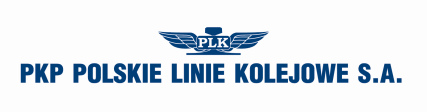 SPECYFIKACJA WARUNKÓW ZAMÓWIENIA NA ZAPROJEKTOWANIE I WYKONANIE ROBÓT DLA ZADANIA PN.  "ODBUDOWA NASYPU KOLEJOWEGO NA ODCINKU LINII 203 TCZEW-KOSTRZYN ODCINEK OD KM 289,923 DO KM 291,013TOM I 	INSTRUKCJE DLA WYKONAWCÓW (IDWTOM II 	WARUNKI UMOWY (WU)TOM III 	PROGRAM FUNKCJONALNO-UŻYTKOWY (PFU)TOM IV 	ROZBICIE CENY OFERTOWEJ (RCO) PROGRAM FUNKCJONALNO-UŻYTKOWYNazwy i Kody robót:ZAMAWIAJĄCY:PKP Polskie Linie Kolejowe S.A. z siedzibą w WarszawieZakład Linii Kolejowych w Zielonej Górzeul. Targowa 1065-025 Zielona Górahttp://www.plk-sa.pl/ SPORZĄDZAJĄCY:Alicja Lis – ReferentSamodzielne Wieloosobowe Stanowisko Pracy (inwestycje)CZĘŚĆ I - OPISOWAWYKAZ SKRÓTÓW I OBJAŚNIENIA POJĘĆ UŻYTYCH W TEKŚCIEIlekroć w PFU posłużono się pojęciami: „musi”, „wymagany”, „będą”, „należy”, „powinny” lub odpowiadające im synonimy uznaje się, iż pojęcia te są tożsame i używane zamiennie, a zwroty, w których zostały użyte, uznaje się za stanowiące zobowiązanie Wykonawcy. OGÓLNY OPIS PRZEDMIOTU ZAMÓWIENIARealizacja zadania pn. „Odbudowa nasypu kolejowego na odcinku linii 203 Tczew-Kostrzyn odcinek od km 289,923 do km 291,013. prowadzona będzie w systemie „projekt i budowa”.Przedmiotem zamówienia jest zaprojektowanie oraz wykonanie robót dla „Odbudowa nasypu kolejowego na odcinku linii 203 Tczew-Kostrzyn odcinek od km 289,923 do km 291,013.Całość przedmiotu zamówienia obejmuje wykonanie:dokumentacji projektowej niezbędnej do prawidłowego wykonania wszystkich robót budowlanych i uzyskania dla niej wszystkich wymaganych opinii, uzgodnień, dopuszczeń, warunków, decyzji i pozwoleń niezbędnych do realizacji przedmiotu zamówienia;wszystkich robót budowlanych zgodnie z zakresem zamówienia na podstawie opracowanej przez Wykonawcę i zatwierdzonej przez Zamawiającego dokumentacji projektowej, o której mowa w  ww. pkt 1, oraz wszystkich robót przygotowawczych niezbędnych do wykonania zakresu Umowy oraz wykonania wszelkich czynności wymaganych Prawem;Zamówienie obejmuje zaprojektowanie i wykonanie uszkodzonych nasypów w torze1 i 2, odtworzenie rowów i ławy torowiska po stronie toru 1 między istniejącymi przejazdami.Zamawiający zwraca uwagę, iż całość przedmiotu zamówienia powinna być wykonana zgodnie z SWZ, przepisami prawa powszechnie obowiązującego, Regulacjami Zamawiającego, normami, zasadami wiedzy technicznej i sztuki budowlanej.Charakterystyczne parametry określające wielkość obiektówOrientacja na mapie Polski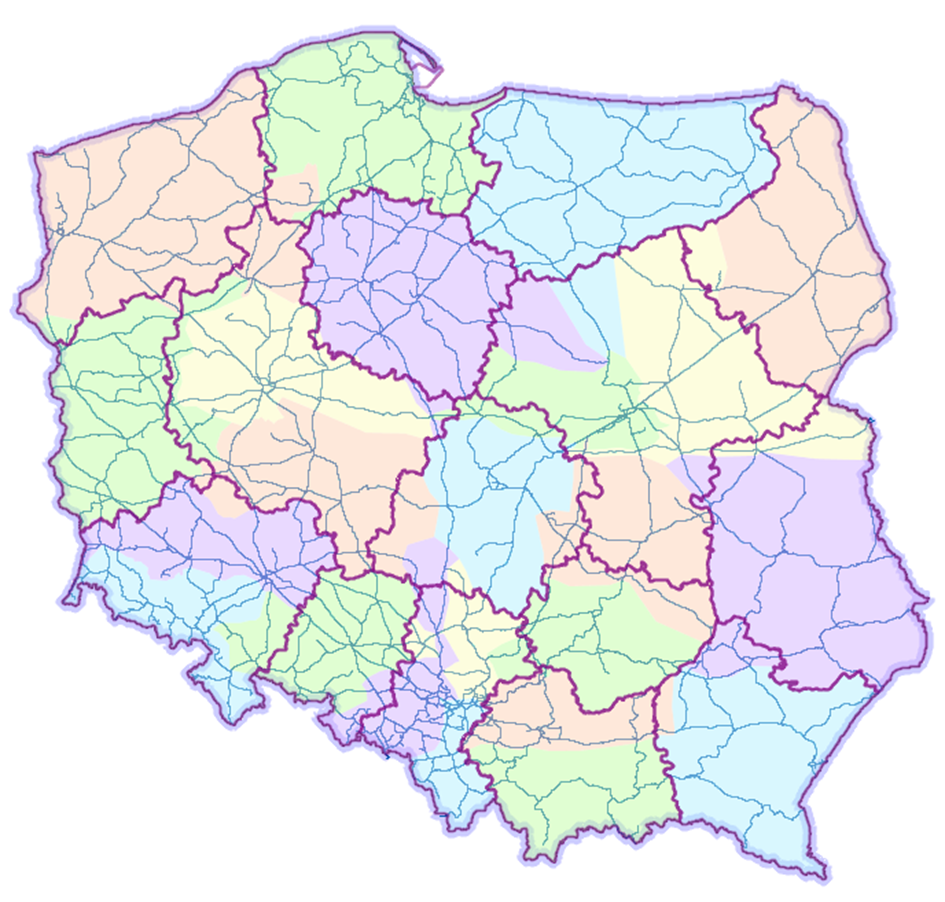 Orientacja w regionie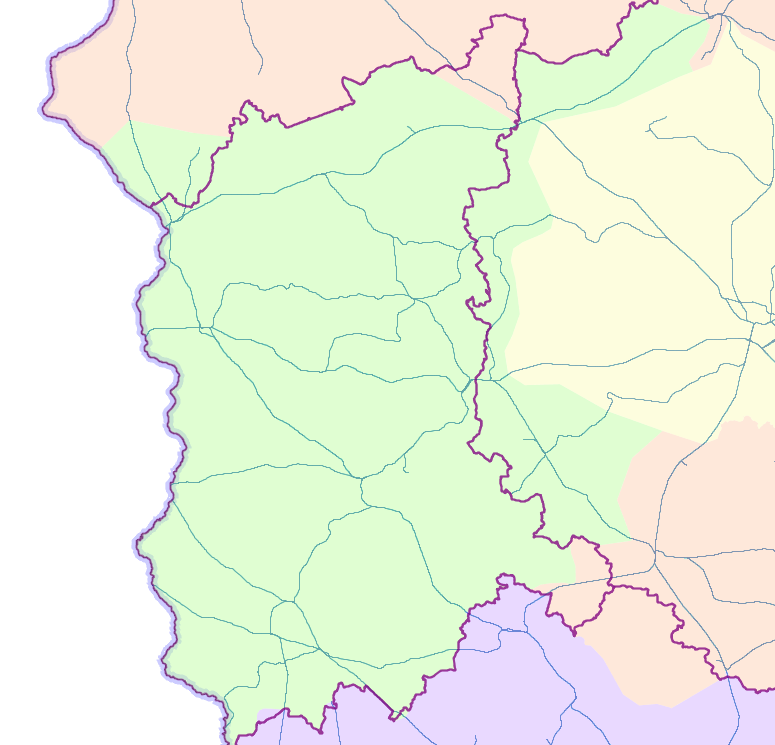 Lokalizacja obiektówZakres robót objęty zamówieniem znajduje się na obszarze działania PKP Polskie Linie Kolejowe S.A.:Zakładu Linii Kolejowych w Zielonej Górze.Linia kolejowa nr 203 od km 289,923 do km 291,013 zlokalizowana jest na terenie województwa Lubuskiego w  powiecie gorzowskim, na terenie gminy Sanok. Rozpatrywany odcinek zlokalizowany jest wzdłuż drogi powiatowej nr 1365F w sąsiedztwie rzeki Warta. Aktualne uwarunkowania wykonania przedmiotu zamówieniaKoordynacja z innymi InwestycjamiWykonawca jest zobowiązany realizować przedmiot zamówienia w ścisłej współpracy 
z wykonawcami innych inwestycji realizowanych/przygotowywanych przez Zamawiającego 
i innymi podmiotami realizującymi inne prace na obszarze objętym niniejszą inwestycją 
i obszarze jej oddziaływania.Opis stanu istniejącegoNa rozpatrywanym odcinku przebiegają dwa niezelektryfikowane tory szlakowe nr 1 i 2 Nawierzchnię torową stanowią szyny typu s49, przymocowanie klasyczne na podkładach żelbetowych i podsypce tłuczniowej. W zasadniczej części tory w odcinku prostym przy międzytorzu ok.4,0 m.W wyniku ulewnych opadów i przelania się dużej ilości wody doszło do uszkodzenia nasypów w torach nr 1 i 2. W torze nr 1 doszło do wypiaszczenia oraz ubytków w podbudowie w km 290+563-290+586 oraz 290+707 – 290+779, a także do spłynięcia skarpy nasypu w km 290+950 – 291+000. Na odcinku od km 290+586 -290+706 w dnie rowu poprowadzone są betonowe korytka odwodnieniowe, w stanie obecnym w większości zamulone. Pod korytkami znajduje się rura drenarska.W torze nr 2 w wyniku spłynięcia skarpy doszło do ubytków w nasypie oraz podbudowie toru w km 290+342 – 290+411, 290+500 – 290+650, 290+716 -290+839 oraz 290+875 – 290+886. Na odcinku od km 290+716 – 290+839 występują również wypiaszczenia. Na pozostałych odcinkach zaobserwować można spękanie skarp nasypu, świadczące o utracie ich stateczności. Na skutek przelewania się znacznej ilości wody przez tor, podsypka tłuczniowa w obydwu torach uległa mocnemu zanieczyszczeniu drobnymi frakcjami piaskowymi/ilastymi.U podnóża skarpy na stronie toru nr 2 w km 290+600 – 290+700 znajduje się istniejąca przypora betonowa.Na rozpatrywanym odcinku znajdują się  istniejące przepusty w km 290,361; 290,709 Po torze nr 1 i 2 prowadzony jest wyłącznie ruch pasażerski z ograniczeniem do 20km/h.Nawierzchnia torowaNa rozpatrywanym odcinku przebiegają dwa niezelektryfikowane tory szlakowe nr 1 i 2 Nawierzchnię torową stanowią szyny typu S-49, przymocowanie klasyczne na podkładach strunobetonowych i podsypce tłuczniowej. W zasadniczej części tory w odcinku prostym przy międzytorzu ok.4,0 mTor Nr 1 nawierzchnia z szyn S49 z roku 1979, podkłady strunobetonowe INBK7 oraz drewniane na przejeździe kolejowo-drogowym z roku 1979 na podsypce tłuczniowej. Tor klasyczny z przytwierdzeniem typu K. Tor Nr 2: nawierzchnia z szyn S49 z roku 1983, podkłady strunobetonowe INBK7 oraz drewniane na przejeździe kolejowo-drogowym z roku 1984 na podsypce tłuczniowej. Tor klasyczny z przytwierdzeniem typu K. Wychlapy:Zamawiający zidentyfikował występowanie tzw. wychlapów w następujących miejscach:tor Nr 1:od km 290,400do km 290,470 przejazdod km290,560 do km 290,800tor Nr 2:od km290,400do km 290,470  przejazdod km  290,990do km 291,030PodtorzeW zakresie stanu podtorza Zamawiający udostępnia w Załączniku nr 1 do niniejszego PFU wyniki badań podtorza i podłoża gruntowego Zamawiającego.OdwodnienieNa odcinku od km 290+586 -290+706 w dnie rowu poprowadzone są betonowe korytka odwodnieniowe, w stanie obecnym w większości zamulone. Pod korytkami znajduje się rura drenarskaOpisany stan istniejący odwodnienia oparty jest na danych posiadanych przez  Zamawiającego. Stan rzeczywisty może różnić się od wyżej opisanego m.in. z uwagi na postępującą degradację elementów odwodnienia, zamulenie, wegetację roślinności itp.Obiekty inżynieryjneNa linii nr 203 znajdują się następujące obiekty inżynieryjne:W zakresie ww. obiektów inżynieryjnych Zamawiający udostępnia protokoły z oceny stanu technicznego obiektów (stanowiące załącznik nr 2 do  niniejszego PFU).Przejazdy kolejowo-drogowe i przejśćNa linii nr 203 znajdują się następujące przejazdy kolejowo-drogowe i przejścia:ZAKRES ROBÓTZamawiający przewiduje jedną formę rozliczania robót budowlanych: Wykonawca, przygotowując ofertę, musi wziąć pod uwagę całość prac i robót budowlanych niezbędnych do wykonania, aby uzyskać parametry określone w pkt 3.1. Wykonawca jest zobowiązany wykonać wszystkie roboty przewidziane w zatwierdzonej przez Zamawiającego dokumentacji wykonawczej tak, aby osiągnąć zamierzone parametry funkcjonalno-użytkowe.Ogólne właściwości funkcjonalno-użytkoweRealizacja zamówienia ma na celu osiągnięcie następujących parametrów eksploatacyjnych oraz cech użytkowych zgodnych z przyjętą kategorią linii wg TSI:dla odcinka od km 290,000 do km 291,000 kategoria linii wg TSI M120 prędkość maksymalna dla:pociągów pasażerskich – 120 km/h;pociągów towarowych – 100 km/h;klasy obciążeń eksploatacyjnych linii 203 na odcinku Krzyż Wielkopolski – Gorzów Wielkopolski -   20,0t/oś skrajnia budowli - GPL-1 klasyfikacja obciążeń na obiektach inżynieryjnych: od A do D4 z prędkością 120 km/h zgodnie z PN-EN 15528 oraz α=1,21 zgodnie z PN-EN 1991-2;Uwaga: W przypadku obiektów wyłączonych z zakresu prac inwestycyjnych Wykonawca zobowiązany jest określić zakres niezgodności z  obowiązującymi standardami technicznymi, oraz dla lokalizacji, dla których nie  uzyskano zgodności z ww. standardami określić zakres zgodności z przepisami dotyczącymi utrzymania (instrukcje z serii ID) oraz wymaganiami prawa powszechnie obowiązującego;W wyniku realizacji przedmiotu zamówienia w oparciu o zatwierdzoną przez Zamawiającego dokumentację projektową wymagane jest osiągnięcie projektowych parametrów linii kolejowej, podstawowo poprzez usunięcie przyczyn istniejących ograniczeń w zakresie maksymalnej prędkości pociągów.Badania geotechniczneBadania geotechniczne należy przeprowadzić zgodnie z regulacją wewnętrzną Zamawiającego Igo-1 Wytyczne badań podłoża gruntowego dla potrzeb budowy i modernizacji linii kolejowej.Zamawiający udostępnia w załączeniu do PFU własne wyniki badań geotechnicznych. 
W celu prawidłowego zaprojektowania i wykonania drogi kolejowej Wykonawca uszczegółowi rozpoznanie podłoża gruntowego w miejscu wystąpienia awarii budowlanej w m. Czechów gm. Santok, powiat Gorzów Wlkp. – LK 203.Dla obiektów inżynieryjnych, przed przystąpieniem do prac projektowych, należy wykonać badania geotechniczne umożliwiające określenie warstw geotechnicznych i parametrów gruntu z dokładnością odpowiadającą wymaganiom obliczeń nośności i stateczności budowli. Podłoże powinno być rozpoznane do głębokości strefy aktywnej.Badania należy wykonać dla obiektów inżynieryjnych przepusty.Dokumentacja projektowaDokumentacja projektowa oznacza całość dokumentacji (wraz z uzyskaniem wszelkich niezbędnych decyzji, pozwoleń, technicznych warunków przyłączenia i uzgodnień dotyczących tego zamówienia) niezbędnej do realizacji przedmiotu zamówienia, tzn. do wybudowania, skonfigurowania, zapewnienia ogólnych właściwości funkcjonalno-użytkowych oraz uzyskania pozwolenia na użytkowanie. W skład dokumentacji projektowej wchodzą wszystkie opracowania projektowe niezbędne do realizacji przedmiotu zamówienia zgodnie 
z wymaganiami Zamawiającego ujętymi w PFU.Wykonawca zapewni opracowanie dokumentacji projektowej z należytą starannością, zasadami sztuki budowlanej w sposób zgodny z ustaleniami zawartymi w Specyfikacji Warunków Zamówienia oraz wymaganiami Prawa.Zakres opracowań projektowych co do zasady ma zawierać się w obrębie terenów (działek) będących w dyspozycji Zamawiającego, każde odstępstwo od tej zasady należy uzgadniać 
z Zamawiającym.Ponadto opracowana dokumentacja musi zawierać wszelkie dane, obliczenia i  inne informacje wynikające z zapisów odpowiednich Technicznych Specyfikacji Interoperacyjności lub przepisów krajowych, które niezbędne są do przeprowadzenia kompleksowego procesu weryfikacji podsystemów przez jednostkę notyfikowaną lub jednostkę wyznaczoną na etapie projektu - formę i zakres zawartych danych Wykonawca powinien uzgodnić z ww. jednostkami.Zamawiający wymaga dokumentacji wysokiej jakości, zarówno pod względem merytorycznym jak i redakcyjnym.Geodezyjna dokumentacja do celów projektowychWykonawca we własnym zakresie pozyska geodezyjną dokumentację do celów projektowych. Geodezyjną dokumentację do celów projektowych stanowią:aktualne cyfrowe mapy do celów projektowych, które będą wykorzystywane do opracowania dokumentacji projektowej, zarówno dla robót wymagających pozwolenia na budowę jak również dla robót podlegających zgłoszeniu. Mapy do celów projektowych winny obejmować swoim zakresem tereny zamknięte oraz w razie potrzeby tereny przyległe do linii kolejowej o szerokości niezbędnej do prawidłowego opracowania całej wymaganej dokumentacji projektowej. Mapa do celów projektowych powinna zawierać aktualne, sprawdzone i zweryfikowane dane ewidencyjne (nr działek ewidencyjnych i przebieg granic działek ewidenycjnych);projekt założenia kolejowej osnowy geodezyjnej (uzgodniony z właściwym terytorialnie Wydziałem Geodezji Biura Nieruchomości i Geodezji Kolejowej PKP PLK S.A.);kolejowa podstawowa osnowa geodezyjna. Wykonawca założy oraz wykona niezbędne pomiary geodezyjne dotyczące kolejowej podstawowej osnowy geodezyjnej w postaci trzech punktów rozmieszczonych w odległości około 2-2,5 km pomiędzy punktami środkowymi, odległości pomiędzy punktami w trójce powinna wynosić od 150 m do 300 m oraz musi być zachowana wzajemna wizura pomiędzy tymi punktami, zwanych dalej osnową wykonaną według zasad pomiarowych i dokładnością określoną w standardzie Ig-7/Ig-8 (wykonywane w przypadku przebudowy układu torowego). Punkty stabilizuje się w sposób trwały w postaci prefabrykowanych znaków geodezyjnych z głowicą metalową/trzpieniem metalowym zapewniającym jednoznaczność centrowania z błędem średnim mniejszym niż ±0,001 m oraz umożliwiającym wykonanie pomiarów niwelacyjnych. Należy stosować znak betonowy/granitowy o wymiarach: wysokość min. 75 cm, szerokość u dołu znaku min. 20x20, szerokość u góry znaku 15x15 cm;inne opracowania na podstawie wyników dodatkowych pomiarów geodezyjnych wykonanych na potrzeby sporządzenia kompletnej dokumentacji projektowej.Przed wykonaniem pomiarów w celu sporządzenia map do celów projektowych Wykonawca powinien sprawdzić dokładność i stan pionowej i poziomej osnowy pomiarowej i w razie potrzeby założyć dodatkową osnowę geodezyjną o dokładności określonej w branżowym standardzie Ig-7/Ig-8. Stabilizację nowych punktów pomiarowych zamarkować na terenie zamkniętym PKP w miejscach, gdzie nie będą prowadzone prace budowlane i punkty nie ulegną zniszczeniu.Punkty pomiarowe założone przy opracowaniu mapy do celów projektowych stanowią bazę do założenia osnowy realizacyjnej i kolejowej osnowy specjalnej.Geodezyjna dokumentacja do celów projektowych powinna zostać opracowana zgodnie z:obowiązującymi państwowymi przepisami Prawa;Standardem technicznym „O organizacji i wykonywaniu pomiarów w geodezji kolejowej” GK-1 (Uchwała Nr 8 Zarządu PKP S.A. z dnia 12 stycznia 2016 r.).Przed złożeniem opracowanej dokumentacji z wykonanych map do celów projektowych, we właściwym terytorialnie KODGiK lub właściwym terytorialnie PODGiK, należy zastosować procedury związane z zaopiniowaniem ww. dokumentacji zgodnie z Instrukcją Ig-1 Rodzaje i obieg dokumentacji geodezyjno-kartograficznej w PKP Polskie Linie Kolejowe S.A., wprowadzonej zarządzeniem nr 33/2015 Zarządu PKP Polskie Linie Kolejowe S.A. z dnia 21 lipca 2015 r. Ostateczną zaopiniowaną pozytywnie wersję cyfrowej mapy do celów projektowych w formacie *.dwg za pośrednictwem Zespołu prowadzącego projekt, należy przekazać do odpowiedniego terenowo Wydziału Geodezji Biura Nieruchomości i Geodezji Kolejowej PKP PLK S.A.Wykonawca przekaże Zamawiającemu dane o poziomej i pionowej osnowie geodezyjnej wykorzystanej do opracowania mapy do celów projektowych. Dane te powinny zawierać dokładność, sposób stabilizacji, opisy topograficzne punktów i wykaz współrzędnych x,y,z.W trakcie opracowania mapy do celów projektowych, Wykonawca powinien przeprowadzić proces sprawdzenia zgodności granic działek ewidencyjnych stanowiących kolejowy teren zamknięty ze stanem faktycznym:Wykonawca pozyska aktualne dane dotyczące granic działek ewidencyjnych obszaru kolejowego z  PZGiK oraz PKP S.A.; Wykonawca dokona analizy porównawczej zgodności przebiegu granic pozyskanych ze źródeł wymienionych w pkt1;wynik analizy porównawczej w formie tabelarycznego i graficznego zestawienia zaobserwowanych rozbieżności podlega przekazaniu i uzgodnieniu z Zamawiającym;w przypadku stwierdzenia rozbieżności danych, które mogą wpływać na rzetelność opracowania dokumentacji projektowej, a w szczególności na określenie terenu rozgraniczającego realizację inwestycji, Wykonawca przeprowadzi szczegółowe postępowanie doprawadzające do zgodności danych ewidenycjnych w porozumieniu i wg procedur określonych w KODGiK oraz PODGiK.Koncepcja projektowaW ramach zadania należy popracować koncepcję projektowa uwzgledniającą zmianę typu nawierzchni kolejowej z S49 na 60E1 przy modernizacji przejazdu kolejowo-drogowego, modernizację odwodnienia, obiektów inżynieryjnych i podtorza.Roboty ziemne:Ze względu na bardzo liczne rozmycia i wypłukania skarpy oraz pęknięcia skarp, proponuję się rozebranie całego odcinka toru nr 2, od km 290,345 do km 290,415 ; od 290,465 do km 290,115 oraz od km 290,885 do km 291,000. Nasyp należy rozebrać, wykonując schodkowanie tak aby nie naruszyć stateczności nasypu pod torem nr 1. Należy ocenić przydatność gruntu rodzimego do ponownego wbudowania, w razie potrzeby grunt doziarnić lub wymienić. Zaleca się budować nasyp jedynie z dobrze zagęszczonych gruntów niespoistych. Zgodnie z normą PN-S-02205:1999 grunt niespoisty do budowy nasypu powinien mieć wskaźnik różnoziarnistości U>3. Nasyp należy odbudowywać warstwami o grubości dostosowanej do maszyn zagęszczających. Zgodnie z id-3, warstwy znajdujące się poniżej 2.0m poniżej pgs należy zagęścić do wartości Is ≥0.95, warstwy znajdujące się do 2m poniżej pgs należy zagęścić do Is≥1.00. Stosować się do tabeli 11 ID3. Na warstwie odbudowanego nasypu, ułożyć 30cm warstwę ochronną z niesortu na geowłókninie separacyjnej. Odbudowę nasypu w torze nr 1 na odcinkach od 290,710 do km 290,780 oraz km 290,950 do 291,000 należy poprowadzić analogicznie jak w torze nr 2.Na odbudowanym nasypie ponownie zabudować zdemontowaną nawierzchnie, z ewentualnym uzupełnieniem uszkodzonych elementów. Podsypka tłuczniowa o grubości 35cm. –  nacisk 221 kN/oś to musi być nawierzchnia typu 60 E1. Odbudowę nasypów proponuje się wykonywać odcinkami poprzez schodkowanie nasypu (szerokość schodka ok 1m, wysokość max 0.6m). Schodki należy wykonywać w taki sposób, aby nie podcinać nasypu pod torem nr 1 – zachować pochylenie skarpy nasypu toru nr 1 min 1:1;5. Przy budowie nasypu toru nr 2, w miejscach, gdzie nasyp toru nr 1 uległ uszkodzeniu – tj. w km 290+710 – 290+780 stateczność toru nr 1 zabezpieczyć dodatkowo za pomocą wiązki szwajcarskiej. Po zakończeniu budowy nasypów, skarpy należy przykryć ok 10cm warstwą humusu i obsiać trawą. Po odbudowie nasypów w torze nr 1 i 2, należy odbudować nawierzchnię kolejową na odcinku od km 289,980 – 291,000 zgodnie z opisem w pkt 3.6.1.1. Subwarstwa tłucznia z podsypki oczyszczonej granulometrycznie. Uzupełnienie nowym tłuczniem. Geometria toru wg profilu linii znajdującego się w Ośrodku Geodezji Kolejowej w Poznaniu:Geometria pozioma tor nr 1• Odbudowywany nasyp w odcinku 290,710 - km 290,780 -tor na prostej• Km 290,200 – początek regulacji• Łuk od km 290,855 do km 291,110 – Lkp = 120, R=1869m • Łuk od km 291,110 do 291,357 - R= 1600 Lkp=120m • Km 291+450 – koniec regulacji, włączenie w istniejącą geometrię.Geometria pozioma tor nr 2:• Km 290,200 –początek regulacji toru• Prosta do km 290,856 • Km 290+335 – początek odbudowy nasypu (pierwszy odcinek)• Km 290+415 – koniec odbudowy nasypu – (odcinek 1)• Od km 290,415 do 290,459– przejazd kolejowy- modernizacja przejazdu • Km 290+465 – początek odbudowy nasypu (drugi odcinek)• Km 290+515 – koniec odbudowy nasypu – (odcinek 2)• Km 290+885 – początek odbudowy nasypu (trzeci odcinek)• Km 291,000 – koniec odbudowy nasypu – (odcinek 3)• Łuk od km 290,856 do km 291,126 –Lkp = 120, R=1895m • Łuk od km 291,126 do 291,376 - R= 1665 Lkp=120m• Km 291+450 – koniec regulacji, włączenie w istniejącą geometrię. Geometria pionowa tor nr 1•od km 289,980 do km 290,130 Od km 290+450 włączenie w stan istniejący 
z pochyleniem 0 ‰ • Załom w 290,130, Łuk pionowy R=10300m, T=25,50m, f=0,030m • od km 290,130 do km 290,600 tor na spadku z pochyleniem 5,10 ‰ • od km 290,600 do km 290,910 tor na spadku z pochyleniem 4,90 ‰• Odbudowywany nasyp w odcinku 290+710 - km 290+780 -pochylenie   Jednostajne ok 4,90‰ – zgodnie z profilem linii. • Załom w 290,910 -  Łuk pionowy R=10000m, T=18,00 f=0,016m• od km 290,910 do km 291,200 tor na spadku z pochyleniem 1,50 ‰ • od km 291,200 do km 291,400 tor na spadku z pochyleniem 0,70 ‰ • od km 291,400 do km 291,450 tor na wzniesieniu z pochyleniem 0,40 ‰ • Km 291+450 – włączenie w stan istniejącyGeometria pionowa tor nr 2• od km 289,980 do km 290,130 Od km 290+450 włączenie w stan istniejący 
          z pochyleniem 0 ‰ • Załom w 290,130, Łuk pionowy R=10300m, T=25,50m, f=0,030m • od km 290,130 do km 290,600 tor na spadku z pochyleniem 5,10 ‰ • od km 290,600 do km 290,910 tor na spadku z pochyleniem 4,90 ‰• Załom w 290,910 -  Łuk pionowy R=10000m, T=18,00 f=0,016m• od km 290,910 do km 291,200 tor na spadku z pochyleniem 1,50 ‰ • od km 291,200 do km 291,400 tor na spadku z pochyleniem 0,70 ‰ • od km 291,400 do km 291,450 tor na wzniesieniu z pochyleniem 0,40 ‰ • Km 291+450 – włączenie w stan istniejącyOdwodnienie:Dla zapewnienia trwałości odbudowy niezbędne będzie zapewnienie poprawnego odwodnienia. W związku z finansowaniem robót, prace należy wykonać w kilku etapach.
W od km 290,350 do 291,000 po stronie toru nr 1 należy odtworzyć ławę torowiska. Należy sprawdzić możliwość odkrycia wlotu przepustu i odprowadzenia do niego nadmiaru wody. Istniejące odwodnienie  zlokalizowane w km 290,590 - 290,706 należy udrożnić i oczyścić. Oczyścić przepust w km 290,706. Od km 290,300 do 290,800 po stronie toru nr 1 odtworzyć i wykonać drenaż, a od km ok 290,800,do 291,000 również rów ziemny, znajdujący się u podnóża nasypu. Należy starać się zachować możliwie największą ławę ochronną od nasypu, jeśli granica działki kolejowej na to pozwala W ramach etapu 2 robót wykonywana jeszcze dodatkowa przypora przy torze nr 2 celem poprawienia stateczności nasypów i umożliwienia prowadzenia ruchu z pełną prędkością rozkładową. Przewiduje się też budowę dodatkowego przepustu pod torami, oraz przepustu pod drogą w km 291+013 oraz usprawnienie odwodnienia poprzez zabudowę dodatkowych korytek odwodnieniowych i drenaży. Zatwierdzona koncepcja projektowa będzie podstawą do sporządzenia kolejnych elementów dokumentacji projektowej.Dokumentacja powinna zawierać również wszystkie inne dokumenty, schematy, plany, wykazy itp. służące do przedstawienia rozwiązań proponowanych przez Wykonawcę.Projekt budowlany Wykonawca opracuje projekty budowlane, które umożliwią uzyskanie niezbędnych decyzji wymaganych Prawem budowlanym. Zamawiający bezwzględnie wymaga opracowania dokumentacji projektowej, również tej wymagającej tylko zgłoszenia, w oparciu o aktualne mapy do celów projektowych.Wszystkie obiekty należy zaprojektować i wykonać w sposób zharmonizowany architektonicznie z istniejącym krajobrazem oraz pozostałymi obiektami. W przypadku obiektów wpisanych do rejestru zabytków, należy uzyskać pozwolenie na prowadzenie robót budowlanych wydane przez właściwego wojewódzkiego konserwatora zabytków. 
W przypadku obiektów wpisanych do ewidencji zabytków oraz obiektów dla których ochrona jest prowadzona w innej formie, należy uwzględnić wymagania właściwego konserwatora zabytków, bez względu na ich treść i formę. Należy przestrzegać wymaganego Prawem budowlanym uzgadniania dokumentacji pomiędzy branżami.Wykonawca jest zobowiązany procedować w imieniu Zamawiającego postępowania 
o wydanie niezbędnych dla realizacji inwestycji decyzji administracyjnych, postanowień, zezwoleń, porozumień, umów, uzgodnień, opinii i innych (z wyłączeniem decyzji 
o środowiskowych uwarunkowaniach).W przypadku zastosowania rozwiązań innowacyjnych, przed zatwierdzeniem projektu budowlanego, należy przedstawić instrukcję utrzymania i przewidywane koszty eksploatacji danego elementu na jednostkę czasu w cyklu życia w odniesieniu do rozwiązań konwencjonalnych. Przy rozwiązaniach innowacyjnych należy mieć na uwadze uwarunkowania wynikające z procedur TSI również w zakresie terminów uzyskiwania niezbędnych uzgodnień.Zatwierdzenie projektu budowlanego odbywać się będzie zgodnie z przepisami obowiązującymi u Zamawiającego, w szczególności z procedurą SMS-PW-09.Projekty wykonawczeProjekt wykonawczy stanowi uzupełnienie i uszczegółowienie projektu budowlanego i powinien zawierać, m.in.:rysunki, opisy, obliczenia, plany sytuacyjne i sytuacyjno-wysokościowe, profile podłużne z naniesieniem układu górnych warstw podtorza, przekroje poprzeczne torowiska;profile podłużne dróg w obrębie przejazdów, harmonogramy, zakres i technologię wzmocnienia podtorza;projekt regulacji osi torów oparty na znakach regulacji osi torów (projekt niwelety torów należy rozpatrywać ze szczególnym uwzględnieniem lokalizacji w przejazdach kolejowych, gdzie należy zapewnić odpowiedni profil drogi).Przy projektowaniu geometrii toru w planie i profilu należy bezwzględnie przeanalizować aktualnie obowiązującą geometrię uwidocznioną na obowiązującym profilu podłużnym 
i protokołach zdawczo – odbiorczych znaków regulacji danej linii kolejowej znajdujących się w zasobach KODGiK lub u Zamawiającego i jeśli spełnia wymogi zapisów PFU to należy ją stosować. Zmiany geometrii  toru należy dokonywać tylko w uzasadnionych przypadkach.Nowy projekt niwelety (po stwierdzeniu niemożności zrealizowania obowiązującego projektu niwelety) musi obejmować odcinek linii kolejowej od najbliższego załomu przed do najbliższego załomu profilu za budowanym/przebudowywanym odcinkiem linii kolejowej.Przy opracowaniu projektu regulacji osi jednego toru na linii dwutorowej należy uwzględniać projektowaną geometrię sąsiedniego toru wykazaną w aktualnie obowiązujących protokołach znaków regulacji osi toru znajdujących się w zasobach KODGiK lub Zamawiającego. Projekt regulacji osi toru swoim zakresem musi obejmować odcinek linii od najbliższego załamania prostej, początek krzywej przejściowej, początek łuku, koniec łuku (punkty charakterystyczne geometrii toru) przed i za budowanym/ przebudowywanym odcinkiem linii kolejowej;inne projekty specjalistyczne posiadające wszystkie niezbędne uzgodnienia (projekty technologiczne, projekty zabezpieczenia wykopów, projekty organizacji ruchu kolejowego – fazowania robót w czasie realizacji, projekty czasowej i stałej organizacji ruchu drogowego (w tym pieszego), projekty usunięcia kolizji z urządzeniami infrastruktury podziemnej, projekty budowy blokady liniowej itp.);oświadczenie o zgodności z projektem budowlanym, kartę uzgodnień międzybranżowych;     Zatwierdzenie projektu wykonawczego odbywać się będzie zgodnie z przepisami obowiązującymi u Zamawiającego, w szczególności z procedurą SMS-PW-09.Specyfikacje techniczne wykonania i odbioru robót budowlanychWykonawca zobowiązany jest do przygotowania Specyfikacji Technicznych Wykonania i Odbioru Robót Budowlanych (STWiORB), zawierających zbiory wymagań w zakresie sposobu wykonania robót budowlanych. , obejmujące w szczególności wymagane właściwości materiałów, wymagania dotyczące sposobu wykonania i oceny prawidłowości wykonania poszczególnych robót oraz określenie zakresu prac, które powinny być ujęte w cenach poszczególnych pozycji rachunków ilościowych (przedmiarów robót), z uwzględnieniem wymaganych materiałów, istotnego sprzętu, technologii wykonawstwa robót, kontroli jakości 
i  odbioru robót.Specyfikacje Techniczne Wykonania i Odbioru Robót Budowlanych powinny być opracowane zgodnie z rozporządzeniem Ministra Infrastruktury z dnia 2 września 2004 r. w sprawie szczegółowego zakresu i formy dokumentacji projektowej, specyfikacji technicznych wykonania i odbioru robót budowlanych oraz programu funkcjonalno – użytkowego.Specyfikacje Techniczne Wykonania i Odbioru Robót Budowlanych obejmować powinny:wymagania techniczne dla materiałów przeznaczonych do wbudowania odnośnie rodzaju i jakości materiałów, urządzeń, elementów i konstrukcji dostarczanych przez Wykonawców, w tym zakres i warunki stosowania materiałów do ponownego użytku oraz rodzaj wymaganych dowodów jakości: atesty, certyfikaty, świadectwa dopuszczenia, aprobaty techniczne i inne oraz wykaz materiałów, surowców i wyrobów stanowiących przedmiot odbioru przed wbudowaniem;szczegółowe warunki wykonania i odbioru poszczególnych rodzajów robót:przywołanie obowiązujących w prawodawstwie polskim i w PKP Polskie Linie Kolejowe S.A. przepisów, norm i wytycznych, odnoszących się do roboty ujętej w danej Specyfikacji Technicznej Wykonania i Odbioru Robót Budowlanych;ewentualne zalecenia technologiczne wpływające na jakość wykonania danej roboty, dotyczące sposobu wykonania, użycia sprzętu, maszyn, warunki uzyskania zamknięć dróg lub ulic i oznakowanie objazdów na czas robót;zakres badań kontrolnych do sporządzenia operatu kolaudacyjnego (odbiorowego), wymagania jakościowe przy odbiorze, niezbędne dowody jakości wykonania robót oraz dopuszczalne odchylenia od wymagań norm;wymagania w zakresie kontroli wykonania, badań i odbiorów, prób, rozruchów, itp.;zakres niezbędnych projektów wykonawczych i powykonawczych, wraz ze złożeniem wniosków i uzyskaniem pozwoleń na użytkowanie obiektów;wykaz szczegółowy mających zastosowanie norm i przepisów.Wspólne wymagania dotyczące robót budowlanych objętych przedmiotem Zamówienia mogą być ujęte w części ogólnej STWiORB.Wymagania w zakresie formy dokumentacji projektowej Dokumentacja dostarczana Zamawiającemu musi być wykonana w następujący sposób:Dokumentację projektową należy sporządzić w języku polskim;Poszczególne dokumentacje projektowe powinny zawierać: tytuł dokumentu;nazwę projektu (i nr, jeśli dotyczy) i jego lokalizację o ile nie wynika z nazwy projektu;etap projektu (jeśli dotyczy);wersję dokumentu;datę powstania dokumentu;nazwę i adres Wykonawcy oraz nazwiska autorów dokumentu wraz z podpisem, kopią uprawnień wraz z aktualnym ubezpieczeniem;nazwę i adres Zamawiającego;na początku dokumentu spis treści dokumentu;pod spisem treści wykaz użytych skrótów i oznaczeń wraz z objaśnieniami;na końcu dokumentu spis wykorzystanych norm, przepisów i literatury przywołanej w  dokumencie;nagłówek na każdej stronie dokumentu tekstowego z tytułem dokumentu i numerem wersji;stopka na każdej stronie dokumentu z numerem strony oraz liczbą stron kompletnego dokumentu;każda kolejna wersja dokumentu powstająca w wyniku wprowadzania poprawek powinna być oznaczona kolejnym numerem;zmiany należy każdorazowo zaznaczyć na projekcie lub w załączniku;Dokumentacja projektowa musi być wykonana z podziałem na poszczególne branże;Dokumentację projektową po uzyskaniu wszystkich zgód i pozwoleń należy przekazać Zamawiającemu w następujący sposób:1 egz.- oryginał – (ostemplowany załącznik do PnB – w przypadku realizacji Projektów budowlanych);4 egz. kopie w formie papierowej (z adnotacją zgodności z oryginałem – załącznikiem do wydanego PnB w przypadku realizacji Projektów budowlanych);5 egzemplarzy w formie elektronicznej na płycie CD lub DVD;Dokumentacja w formie elektronicznej musi spełniać wymagania zawarte w załączniku nr 3 do niniejszego PFU. Wszystkie pliki odniesienia, w tym pliki rastrowe w formatach, *.cu, *.jpg, *.tiff itp. również należy dołączyć do przekazywanych materiałów zapewniając odpowiednie powiązania pomiędzy odniesieniami;Dokumentację w formie papierowej należy sporządzić w czytelnej technice graficznej, złożyć w format A4 i oprawić w sposób uniemożliwiający jej zdekompletowanie. Strony projektów powinny być ponumerowane;Na żądanie Zamawiającego Wykonawca jest obowiązany dostarczyć 1 dodatkowy egz. dokumentacji projektowej w formie papierowej z adnotacją zgodności z oryginałem – załącznikiem do wydanego PnB w przypadku projektów budowlanych.Dokumentacja niezbędna do uzyskania pozwolenia na użytkowanieW przypadku gdy będzie wymagane uzyskanie pozwolenia na użytkowanie, Wykonawca 
w ramach Terminu wykonania Umowy będzie zobowiązany do skompletowania całej wymaganej Prawem dokumentacji (niezbędnej do uzyskania pozwolenia na użytkowanie) oraz uzyskania pozwolenia na użytkowanie obiektu/obiektów i przekazanie go Zamawiającemu.Zgodnie z art. 76 ust. 4 pkt 1) ustawy z dnia 27 kwietnia 2001 r. Prawo Ochrony Środowiska (Dz.U.2019.1396 z późn. zm.), w terminie 30 dni przed dniem oddania do użytkowania, Wykonawca zobowiązany jest przygotować i przekazać do komórki prowadzącej projekt 
w PKP PLK S.A. dokumenty niezbędne do poinformowania wojewódzkiego inspektora ochrony środowiska o planowanym terminie oddania do użytkowania nowo zbudowanego lub przebudowanego obiektu budowlanego, zespołu obiektów bądź instalacji, które realizowane są jako przedsięwzięcie mogące znacząco oddziaływać na środowisko w myśl ustawy z dnia 3 października 2008 r. o udostępnianiu informacji o środowisku i jego ochronie, udziale społeczeństwa w ochronie środowiska oraz o ocenach oddziaływania na środowisko. Obowiązek ten należy zrealizować w ww. terminie, za termin uznając dzień przekazania do użytkowania ostatniego obiektu budowlanego objętego Umową.Wykonawca zobowiązany jest przygotować i przekazać do komórki prowadzącej projekt 
w PKP PLK S.A. dokumenty niezbędne do dokonania zgłoszenia urządzenia wodnego Wodom Polskim w celu wpisania do systemu informacyjnego gospodarowania wodami wg wymagań art. 331 ust. 3 i ust. 4 ustawy z dnia 20 lipca 2017 r. Prawo wodne.Operat kolaudacyjny Operat kolaudacyjny stanowi zbiór wszystkich dokumentów budowy, przygotowanych przez Wykonawcę robót w celu ich przekazania Zamawiającemu, stanowiący podstawę odbioru i oceny zgodności wykonanych robót z dokumentacją projektową.Na zakończenie robót Wykonawca przedstawi Inspektorowi Nadzoru operat kolaudacyjny dla odbieranych robót. Operat kolaudacyjny należy opracować zgodnie z Warunkami i zasadami odbiorów robót budowlanych na liniach kolejowych, przyjętymi Uchwałą Nr 938/2017 Zarządu PKP Polskie Linie Kolejowe S.A. z dnia 12 września 2017 r. i Wytycznymi przeprowadzania odbiorów końcowych robót inwestycyjnych prowadzonych przez PKP Polskie Linie Kolejowe S.A. Centrum Realizacji Inwestycji przyjętymi Decyzją Nr 53/2017 Prezesa Zarządu PKP Polskie Linie Kolejowe S.A. z dnia 13 września 2017 r.Operat kolaudacyjny należy przekazać Zamawiającemu w następującej liczbie egzemplarzy:1 egzemplarz - oryginał;2 egzemplarze - kopie w formie papierowej (z adnotacją o zgodności z oryginałem potwierdzoną przez Kierownika budowy);3 egzemplarze w formie elektronicznej na płycie CD lub DVD zgodnie z załącznikiem nr 3 do niniejszego PFU.Ww. dokumentację należy sporządzić w czytelnej technice graficznej, złożyć do formatu A4 i oprawić w sposób uniemożliwiający jej zdekompletowanie. Strony należy ponumerować oraz załączyć szczegółowy spis zawartości.Operat kolaudacyjny musi zawierać dokumenty zgodnie z wyliczeniem zawartym w § 9 warunków i zasad odbioru robót budowlanych na liniach kolejowych przyjętych Uchwałą Nr 938/2017 Zarządu PKP Polskie Linie Kolejowe S.A. z dnia 12 września 2017 r.Wykonawca przed odbiorem końcowym obowiązany jest również sporządzić dla potrzeb Zakładu/Zakładów Linii Kolejowych osobne tomy (po 1 egz.) dla poszczególnych branż (dla uzupełnienia lub założenia Książki Obiektu Budowlanego) zawierające branżową:dokumentację powykonawczą;protokoły badań i pomiarów;geodezyjną dokumetację powykonawczą.W zakresie SMW należy dodatkowo wykonać dokumentację paszportyzacyjną w formie elektronicznej.Po uzyskaniu ostatecznego pozwolenia na użytkowanie, ma ono zostać dołączone do operatu kolaudacyjnego.Zamawiający podkreśla, iż operat kolaudacyjny musi zawierać zgody wodnoprawne 
z wnioskami i dokumentami niezbędnymi do dokonania czynności administracyjnych związanych ze zgodami wodnoprawnymi oraz kompletną dokumentację z postepowań administracyjnych związanych ze zgodami wodnoprawnymi.Plan utrzymania Nie dotyczy.Geodezyjna dokumentacja powykonawczaGeodezyjną dokumentację powykonawczą stanowi:mapa sytuacyjno-wysokościowa z geodezyjną inwentaryzacją powykonawczą z klauzulami przyjęcia do zasobu geodezyjnego;zaktualizowany profil podłużny linii kolejowej;zaktualizowane protokoły zdawczo-odbiorcze znaków regulacji osi toru, o ile nie zostały opracowane na etapie projektów wykonawczych lub na etapie prac budowlanych zaistniała konieczność zmiany projektowanej geometrii osi toru, czy też nastąpiła stabilizacja nowych znaków regulacji;wykaz współrzędnych w układzie 2000 z pomiaru kolejowej osnowy specjalnej;aktualne plany schematyczne stacji kolejowych sporządzone zgodnie z instrukcją „O sporządzaniu i aktualizacji planów schematycznych Ig-10 (D-27)” – uchwałą Zarządu PKP Polskie Linie Kolejowe S.A. nr 643/2016 z dnia 5 lipca 2016 r.Wszelkie czynności i prace geodezyjne, wykonywane w ramach umowy, muszą być wykonywane zgodnie z Prawem (w tym Regulacjami Zamawiającego);Wykonawca wykona mapę sytuacyjno-wysokościową z geodezyjną inwentaryzacją powykonawczą, zawierającą wszystkie nowowybudowane obiekty. W celu zachowania czytelności opracowań, dopuszcza się dodatkowe wykonanie cząstkowych map sytuacyjno-wysokościowych z geodezyjną inwentaryzacją powykonawczą w podziale na  poszczególne branże;Treść mapy sytuacyjno-wysokościowej oraz sposób i dokładność wykonania pomiarów reguluje standard techniczny O organizacji i wykonywaniu pomiarów w geodezji kolejowej GK-1 wprowadzony Uchwałą Nr 8 Zarządu PKP S.A. z dnia 12  stycznia 2016 r..Po realizacji inwestycji Wykonawca sporządzi i przekaże do państwowego zasobu geodezyjnego dokumentację do zmiany użytków gruntowych;Opracowana przez Wykonawcę geodezyjna dokumentacja powykonawcza podlega ocenie Zamawiającego przed jej przekazaniem do właściwych terytorialnie KODGiK oraz  PODGiK;Po uzyskaniu pozytywnej oceny Wykonawca przekaże geodezyjną dokumentację powykonawczą do KODGiK i PODGiK, oraz uzyska klauzule o jej przyjęciu do zasobu;Po uzyskaniu klauzul o przyjęciu Geodezyjnej dokumentacji powykonawczej do zasobu KODGiK i PODGiK, Wykonawca przekaże do Zamawiającego określoną przez niego liczbę oklauzulowanych przez KODGiK i PODGiK egzemplarzy zamówionej dokumentacji.Geodezyjna dokumentacja powykonawcza zostanie wykonana w wersji papierowej oraz 
w wersji numerycznej (cyfrowej). Wersję numeryczną (cyfrową) należy przekazać w formacie PDF (z klauzulami KODGiK i PODGiK) oraz wersji edytowalnej zgodnie z  załącznikiem nr 3 do niniejszego PFU.Dodatkowo Wykonawca dla nieruchomości nabytych przez Zamawiającego na potrzeby realizacji inwestycji wyznaczy i trwale zastabilizuje punkty graniczne stanowiące zewnętrzny obszar linii kolejowej. Stabilizacji należy dokonać granicznikami kamiennymi lub betonowymi o długości min. 0,6 m z podcentrem (płytka betonowa, rurka drenarska, itp.). na punktach załamania granicy obszaru kolejowego. Jeżeli odległość pomiędzy sąsiednimi punktami przekroczy 200 m to należy zastabilizować dodatkowy punkt/punkty na linii prostej z zachowaniem wizury pomiędzy sąsiednimi punktami. Stabilizację należy wykonać w taki sposób aby część górna znaku znajdowała się 10-15 cm ponad powierzchnią gruntu natomiast podstawa znaku znajdowała się min. 50 cm pod powierzchnią gruntu. Na terenach, gdzie nie ma możliwości zastabilizowania punktu granicznego słupem betonowym lub kamiennym dopuszcza się utrwalenie punktów w sposób wyszczególniony w Rozporządzeniu Ministrów Spraw Wewnętrznych i Administracji oraz Rolnictwa i Gospodarki Żywnościowej z dnia 14 kwietnia 1999 r. w sprawie rozgraniczania nieruchomości.Należy stosować znaki typu 42c lub 43 wytycznych G-1.9 „Katalog znaków geodezyjnych oraz zasady stabilizacji punktów”.Opracowanie wizualizacji i wykonanie zdjęć dokumentujących sytuację wyjściową na terenie inwestycji dla potrzeb promocji projektuWykonawca wykona i przekaże Zamawiającemu sesję zdjęciową dokumentującą sytuację wyjściową na terenie inwestycji, w następujący sposób:Wykonawca przekaże Zamawiającemu minimum 15 zdjęć w formacie JPEG oraz  RAW wszystkich elementów objętych zadaniemminimalna rozdzielczość zdjęć to: 4592 x 3056 pikseli, 300 dpi;po wykonaniu podstawowej obróbki zdjęć (kadrowanie, wyostrzenie, kontrast) oraz  ich  niezbędnego retuszu (np. zamazanie numerów tablic rejestracyjnych, logotypów czy napisów na murze) i przygotowaniu miniaturek w rozmiarze min.  1200 x 700 pikseli, Wykonawca przekaże zdjęcia Zamawiającemu, poprzez ich  umieszczenie i udostępnienie na serwerze zewnętrznym i/lub na nośnikach CD lub  DVD;Wykonawca opisze przekazane zdjęcia w sposób uzgodniony z Zamawiający, w tym:nazwa pliku;data i miejsce wykonania zdjęcia;imię i nazwisko autora zdjęć;każdy nośnik CD lub DVD przekazany Zamawiającemu powinien zawierać indeks zdjęć w formie cyfrowej (format DOC lub równoważny);przekazane fotografie muszą:być kolorowe z zachowaniem naturalnego odwzorowania kolorystyki fotografowanych obiektów oraz powinny obejmować kadry pionowe i poziome;ukazywać obiekty oraz dokumentować stan wyjściowy zarówno w planie ogólnym, półzbliżeniu jak i w detalach;być wykonane techniką, w której wszystkie obiekty będą na zdjęciu wyraźnie widoczne (ostre);być wolne od wad kompozycyjnych i technicznych (m.in. nieostrości, poruszenia, zbyt mała głębia ostrości, niedoświetlenia lub prześwietlenia, krzywy kadr, itp.);być wolne od niepotrzebnych elementów w kadrze oraz prezentować zniekształcone proporcje;przekazane fotografie nie mogą być:wykonywane w niesprzyjających warunkach atmosferycznych, chyba, że Zamawiający wyrazi na to zgodę (np. podczas opadów deszczu, śniegu lub tuż po);skalowane cyfrowo (poprzez programowe zwiększanie rozdzielczości zdjęć i ich wielkości).Wykonawca poniesie wszystkie koszty związane z przygotowaniem i produkcją wizualizacji, w tym między innymi: wykonaniem grafik, zdjęć, animacji, doboru i zakupu oprawy muzycznej oraz kosztów transportu.Wykonawca zobowiązany jest do stosowania wytycznych dotyczących zasad promocji i prawidłowego oznakowania wszystkich informacji, publikacji, materiałów i dokumentów, w zakresie informacji i promocji projektów współfinansowanych z unijnych oraz budżetowych instrumentów finansowych, aktualnych na dzień wykonywania poszczególnych działań.Poza wyżej wyszczególnioną dokumentacją fotograficzną na cele promocyjne, Wykonawca zobowiązany jest wykonać dokumentację fotograficzną wyjściowego stanu dróg lokalnych sąsiadujących z inwestycją z których Wykonawca ma zamiar korzystać. Wykonawca przekaże zdjęcia Zamawiającemu, poprzez ich umieszczenie i udostępnienie na serwerze zewnętrznym lub na nośnikach CD lub DVD. Przekazane fotografie mają spełniać wymagania wskazane w ww pkt 1 ppkt 2), 4), 5), 6).Roboty budowlane Zakres robót budowlanych koniecznych do wykonania w podziale branżowym:nawierzchnia kolejowa w tym przejazd drogowo-kolejowy kat.C km 290+448podtorze;obiekty inżynieryjne;branża srkochrona środowiska;Wszystkie roboty muszą być prowadzone zgodnie z Prawem, oraz normami i standardami technicznymi obowiązującymi w danej branży infrastruktury kolejowej, z wykorzystaniem współczesnej wiedzy naukowo-technicznej, przy zachowaniu obowiązujących przepisów BHP.Nawierzchnia kolejowa  Tory 1 i 2 w km 289,923 do km 291,013Wykonawca zobowiązany jest do wykonania kompleksowej wymiany nawierzchni torowej na nową w torze nr 1 i 2 w km 290,200 do km 290,433 oraz od km 290,463 do km 291,000, zgodnie ze standardem konstrukcyjnym nawierzchni torów (zał. 2 do Id-1) szyny 49E1 na podkładach struno-betonowych PS-94/PS85 z przytwierdzeniem SB. Tłuczeń przewidziany do ponownego wykorzystania musi być oczyszczony i wykorzystany do zabudowy w subwarstwie, zgodnie z wymaganiami Id-110;Nowe szyny zabudowane w ramach Umowy muszą spełniać warunki określone 
w Warunkach techniczne wykonania i odbioru zgrzein w szynach kolejowych nowych łączonych zgrzewarkami stacjonarnymi - wymagania i badania Id-112, wprowadzających jednolite zasady zakupu i zabudowy szyn w torach PKP PLK S.A.;W zakresie trwałego łączenia szyn (w torze bezstykowym) należy uwzględnić następujące wymagania:łączenie szyn w torach bezstykowych należy wykonywać podstawowo poprzez zastosowanie zgrzewarek, a w przypadkach uzasadnionych technologią lub ograniczeniami konstrukcyjnymi nawierzchni poprzez spawanie termitowe. Stosować przy tym aktualne: Id-106 – Warunki techniczne wykonania i odbioru szyn kolejowych, Id-5 – Instrukcja spawania szyn termitem, § 21 Rozporządzenia Ministra Transportu 
i Gospodarki Morskiej w sprawie warunków technicznych, jakim powinny odpowiadać budowle kolejowe i ich usytuowanie z dnia 10 września 1998 r. (Dz.U. 1998 nr 151, poz. 987 z późn. zm.) oraz Id-1 – Warunki techniczne utrzymania nawierzchni na liniach kolejowych,w przypadku przytwierdzenia szyn poza zakresem temperatur neutralnych Wykonawca dokona regulacji naprężeń. Bezpośrednio w trakcie przytwierdzenia szyn długich do podkładów należy założyć punkty stałe. Zasady zakładania i instalowania punktów stałych zgodnie z załącznikiem nr 7 ust. 2 do Id-1;W zależności od przyjętej technologii i czasu wykonania robót przewidzieć należy regulację naprężeń w torze bezstykowym zgodnie z Instrukcją Id-114;Odcinki przejściowe (progowe) należy wykonać zgodnie z Warunkami technicznymi: Id-3 - § 7 ust.5, § 23, Załącznik 16 oraz Id-114 - § 21 ust. 3 i § 23 ust. 2;Po przeniesieniu obciążenia wymaganego przepisami Id-1, zał. 15, pkt 3 ppkt 3) należy dokonać podbicia stabilizacyjnego całego odcinka;Po zakończeniu robót wymiany nawierzchni torowej na całym odcinku objętym zamówieniem należy dokonać szlifowania szyn;Po wykonaniu regulacji toru należy sprawdzić zachowanie skrajni budowli do istniejących urządzeń i budowli;Wymaga się wykorzystania oczyszczonej (w rozumieniu granulometrycznym) podsypki zgodnie z wymaganiami Id-110Wysiewki należy załadować, wywieźć, a następnie zagospodarować zgodnie 
z obowiązującymi przepisami prawa z zakresu gospodarki odpadami (niedopuszczalne jest wypychanie i odkładanie wysiewek jak i innych odpadów na skarpę nasypu, przekopu lub międzytorze);Regulacja torów 1 i 2  w planie i w profilu na odcinku wymiany nawierzchni oraz w km 291,000 do km 291,450 Przed pierwszym przywróceniem ruchu pociągów, po regulacji położenia toru, należy dokonać stabilizacji dynamicznej torów szlakowych i głównych zasadniczych wraz z całymi położonymi w nich rozjazdami niezależnie od prędkości docelowej lub zaprowadzanej 
w ramach odbioru eksploatacyjnego.Stabilizacja dynamiczna, o której mowa wyżej powinna następować poprzez zastosowanie specjalnych maszyn zapewniających kontrolowane: obciążenie szyn ramy toru w zakresie 0-240 kN  w połączeniu z wibracjami w płaszczyźnie poziomej o częstotliwości 0-42/45Hz, przy czym zarówno obciążenie jak i wibracje powinny być regulowane w całym zakresie potrzeb pracy. Do maszyn takich zalicza się dynamiczne stabilizatory toru określane mianem DGS (DTS) lub maszyny im równoważne spełniające opisane w zdaniu poprzednim wymagania.Dla celów stabilizacji dynamicznej toru należy stosować zasady określone w dokumentacji maszyny lub ujęte w projekcie technologicznym, uwzględniając dostosowanie do warunków lokalnych, w tym parametry obciążenia i częstotliwości drgań oraz ograniczenia na obiektach inżynieryjnych.PodtorzeRoboty w podtorzu należy przeprowadzić w zakresie umożliwiającym spełnienie wymagań określonych w regulacji wewnętrznej Id-3 „Warunki techniczne utrzymania podtorza kolejowego”. Ocena stateczności budowli powinna być przeprowadzona zgodnie z normą Eurokod 7.  Technologię wzmocnienia podtorza należy zaprojektować na podstawie analizy wyników badań geotechnicznych i przeprowadzonych analiz stanów granicznych w projekcie geotechnicznym. Profilowanie ław torowiska na odcinkach kompleksowej budowy i rozbudowy podtorza należy wykonać do normatywnej szerokości zgodnie z Id-3 „Warunki techniczne utrzymania podtorza kolejowego”, z ewentualnym poszerzeniem nasypu. Na odcinkach mechanicznego podbijania toru należy wykonać ścinanie i wyrównanie ław torowiska z wyprofilowaniem spadku. Profilowanie i ścinanie ław należy tak wykonać, aby nie dopuścić do nadmiernego odsłonięcia fundamentów słupów trakcyjnych, sygnalizatorów lub innych urządzeń. W wyjątkowych przypadkach należy wykonać zabezpieczenie tych fundamentów wg rozwiązania przyjętego w projekcie wykonawczym.Wbudowanie warstw ochronnych należy wykonać zgodnie z wymaganiami regulacji Id-3 „Warunki techniczne utrzymania podtorza kolejowego”, wyłącznie z niesortu kamiennego odpowiadającego wymaganiom Id-3 (Załącznik 23 do Id-3) oraz wprowadzonego do obrotu w budownictwie z uwzględnieniem zakładowych systemów kontroli jakości. W przypadku pokryć wielowarstwowych wymaganie stosowania niesortu kamiennego dotyczy wyłącznie warstwy najwyższej, tj. tworzącej powierzchnię torowiska.OdwodnienieZakres obowiązków Wykonawcy obejmuje wykonanie prawidłowego systemu odwodnienia tj. prace w tym zakresie pozwolić mają na zapewnienie spływu wody do systemu odwodnienia.Tam gdzie brak jest rowów odwadniających, bądź gdy istniejące rowy muszą zostać zlikwidowane (np. w wyniku poszerzenia torowiska), Wykonawca w ramach prac wykona nowe rowy odwodnieniowe odpowiednio połączone z systemem odwodnienia lub drenaż. Przekrój rowów odwadniających musi odpowiadać parametrom podanym w zał. nr 1 do Id-1 – Przekroje poprzeczne nawierzchni i podtorza. Zaprojektowanie i wykonanie rowów odwadniających powinno nastąpić w miejscach, w których wymagają tego warunki lokalne, przyjęte rozwiązania projektowe oraz ukształtowanie terenu.W ramach systemu odwodnienia należy wykonać udrożnienie przepustów przy przejazdach kolejowo-drogowych oraz pod drogami publicznymi znajdującymi się na terenie kolejowym.Odwodnienie obiektu inżynieryjnego powinno być tak zaprojektowane, aby zapewniało odpowiednią wydajność w okresach deszczowych. Wylot do odpowiedniego systemu odwadniającego ma zostać zaprojektowany tak, aby zapewnić, że:woda nie zbiera się w systemie odwadniającym;system odwadniający usuwa wodę na tyle szybko, aby zapewnić stabilność budowlom ziemnym;Obiekty inżynieryjne Zakres robót na obiektach inżynieryjnych na linii nr 203 obejmuje:Kolejowe obiekty inżynieryjne muszą spełniać odpowiednie dla rodzaju wymagania wymienione w Warunkach technicznych utrzymania nawierzchni na liniach kolejowych Id--1 (D-1), Warunkach technicznych dla kolejowych obiektów inżynieryjnych Id-2 (D-2) oraz w rozporządzeniu Ministra Transportu i Gospodarki Morskiej z dnia 10 września 1998 r. w sprawie warunków technicznych, jakim powinny odpowiadać budowle kolejowe i ich usytuowanie oraz w Standardach Technicznych - Szczegółowych warunkach technicznych dla modernizacji lub budowy linii kolejowych do prędkości V max ≤ 200 km/h (dla taboru konwencjonalnego) / 250 km/h (dla taboru z wychylnym pudłem);Przy ustalaniu zakresu prac w istniejących obiektach inżynieryjnych należy uwzględnić również rozporządzenie Ministra Transportu i Gospodarki Morskiej z dnia 10 września 1998 r. w sprawie warunków technicznych, jakim powinny odpowiadać budowle kolejowe i ich sytuowanie. W szczególności należy uwzględnić art. 14a rozporządzenia z  dnia 30 czerwca 2014 r. zmieniającego ww. rozporządzenie, nakazujący przeliczenie istniejących obiektów inżynieryjnych zgodnie z normą PN-EN 15528;Nośność nowo budowanych i przebudowywanych obiektów inżynieryjnych powinna odpowiadać modelom obciążeń projektowych zgodnych z PN­EN 1991­2 "Eurokod 1: Oddziaływania na konstrukcje. Część 2: Obciążenia ruchome mostów.", z uwzględnieniem współczynnika klasyfikacji obciążeń α=1,21 oraz od A do D4 z prędkością 120 km/h zgodnie z PN-EN 15528 Przy sprawdzaniu wytrzymałości istniejących budowli kolejowych stosuje się modele obciążeń eksploatacyjnych zgodnie 
z normą PN-EN 15528 "Kolejnictwo - Klasyfikacja linii w odniesieniu do oddziaływań pomiędzy obciążeniami granicznymi pojazdów szynowych a infrastrukturą". Dla drogowych obiektów inżynierskich klasę obciążenia należy uzgodnić z właściwym zarządcą drogi; Zamawiający wymaga stosowania na obiektach inżynieryjnych (podczas ich budowy lub przebudowy) rozwiązań technicznych zapewniających niepogorszone parametry techniczno-eksploatacyjne linii kolejowej oraz gwarantujących bezpieczeństwo ruchu kolejowego;Należy dążyć do stosowania technologii prefabrykacji dla obiektów.Konstrukcja i wyposażenie budowanych lub przebudowywanych obiektów inżynieryjnych powinny zostać dostosowane do obowiązujących wymagań. Elementy wyposażenia obiektów powinny być zgodne z zatwierdzonymi przez UTK świadectwami dopuszczenia, a roboty mostowe i użyty do nich sprzęt i materiały muszą odpowiadać warunkom wymienionym w specyfikacjach technicznych. Wymogi i wyposażenie kolejowych obiektów inżynieryjnych muszą odpowiadać aktualnym przepisom technicznym 
i instrukcjom w tym zakresie;Proponowane rozwiązania techniczne i lokalizacyjne nie powinny wymagać przełożeń odcinków cieków za wyjątkiem określonych w warunkach decyzji o środowiskowych uwarunkowanich;Czas trwania, zakres robót budowlanych i rozwiązania techniczne dotyczące cieków należy dostosować do bieżącego stanu cieków oraz postanowień decyzji 
o środowiskowych uwarunkowaniach, decyzji wydanych na podstawie ustawy z dnia 18 lipca 2001 r. Prawo wodne i/lub zgód wodnoprawnych wydanych na podstawie ustawy 
z dnia 20 lipca 2017 r. Prawo wodne;Przy wyborze rozwiązań technicznych dla wykonania projektów należy dążyć do wykorzystania technologii minimalizujących uciążliwości społeczne (utrzymanie ruchu na ciągach komunikacyjnych krzyżujących się z liniami kolejowymi), środowiskowe (np.eliminacja hałasu) i związane z zagrożeniem bezpieczeństwa;Ze względu na redukcję kosztów późniejszego utrzymania obiektów inżynieryjnych należy dążyć do maksymalnej unifikacji proponowanych szczegółowych rozwiązań technicznych i materiałowych, a także dotyczących detali konstrukcyjnych. Wykonawca ma obowiązek wykonać uszynienie wszystkich stalowych elementów obiektów, które są wymagane Regulacjami Zamawiającego;Dla realizowanych kolejowych obiektów inżynieryjnych Wykonawca wykona wszystkie badania odbiorcze wymagane Regulacjami Zamawiającego, w tym próbne obciążenia obiektów statyczne i dynamiczne, w zakresie wymaganym przepisami. W przypadku gdy podczas obioru eksploatacyjnego nie ma możliwości przeprowadzania próbnego obciążenia dynamicznego obiektu z prędkością docelową, należy wykonać próbne obciążenie dynamiczne z maksymalną prędkoścą możliwą do uzyskania w dniu prowadzenia badania. Wykonawca do czasu odbioru końcowego ma obowiązek przeprowadzić powtórnie próbne obciążenie odbiorcze obiektu z prędkością docelową 
i wyniki tych badań dołączyć do protokołu odbioru końcowego. Do wykonywania badań pod próbnym obciążeniem dopuszcza się jednostki spełniające kryteria określone 
w Regulacjach Zamawiającego.Nośność projektowanego przepustu drogowego i rozwiązania konstrukcyjne/materiałowe – Wykonawca powinien ustalić z zarządcą drogi.  Przy przepustach kolejowych należy wykonać schody skarpowe (2 szt. tj. po 1 szt. na każdą stronę nasypu), przy przepuście drogowym – zgodnie z wymogami zarządcy drogi i przepisami prawa, Wymagane zabezpieczenie antykorozyjne nowych balustrad oraz poręczy – ocynk + doszczelnienie powłokami antykorozyjnymi, Wymagane zabezpieczenie antykorozyjne barier drogowych, o ile wystąpią, zgodnie z wymogami zarządcy drogi. Poziome powierzchnie betonowe (w tym górne powierzchnie skrzydeł, głowic) – zabezpieczyć żywicą epoksydowo-poliuretanową / nawierzchnioizolacją,Wymagana trwałość zabezpieczenia antykorozyjnego konstrukcji stalowych – H (długa), klasa środowiska C5,Do betonu konstrukcyjnego należy stosować kruszywo grube łamane o odpowiedniej mrozoodporności, Izolację odziemną powierzchni betonowych wykonać z elastycznych zapraw uszczelniających (szlam elastyczny), z wyjątkiem: w miejscu narażonym na uszkodzenia tłuczniem zastosować materiały odporne na uszkodzenia mechniczne w tym przez tłuczeńW przypadku wystąpienia umocnienia skarp nasypu/koryta cieku – wykonać z kostki kamiennej na odpowiedniej podbudowie. Przejazdy kolejowo-drogowe Wytyczne ogólne Przyjmuje się, że na linii kursować będą pociągi:o różnych maksymalnych prędkościach;o różnych długościach dróg hamowania;wyposażone w pokładowe urządzenia systemu bezpiecznej kontroli jazdy pociągu ERTMS/ETCS, jak też pociągi nie posiadające ww. urządzeń.Wszystkie urządzenia sterowania ruchem kolejowym ujęte w rozporządzeniu Ministra Infrastruktury i Rozwoju z dnia 13 maja 2014 r. w sprawie dopuszczania do eksploatacji określonych rodzajów budowli, urządzeń i pojazdów kolejowych (Dz.U.2014.720 z późn. zm.), stosowane na liniach kolejowych objętych niniejszą inwestycją, przed zabudową na linii kolejowej, muszą posiadać świadectwa dopuszczenia do eksploatacji typu wydane przez Prezesa Urzędu Transportu Kolejowego, umożliwiające ich eksploatację w tej lokalizacji.System/urządzenie musi spełniać zasady sygnalizacji stosowane na liniach kolejowych zarządzanych przez PKP PLK S.A. tak w zakresie rodzajów sygnałów jak i zasad ich stosowania, zawarte w Instrukcji sygnalizacji Ie-1 (E-1).Wartości wskaźników niezawodności, dostępności, utrzymania, wsparcia logistycznego dla urządzeń srk powinny być zgodne z Ie-100a.Należy stosować urządzenia jednego typu na wszystkich stacjach i posterunkach odgałęźnych w ramach jednego LCS, na wszystkich szlakach w ramach jednego LCS i na wszystkich przejazdach w ramach jednego LCS.System nadrzędny powinien umożliwiać powiązanie z systemami srk na wszystkich stacjach i posterunkach odgałęźnych w ramach jednego LCS.Kontenery, w których umieszczone zostaną urządzenia srk muszą być wyposażone 
w urządzenia kontroli dostępu i czujki pożaru/dymu oraz posiadać urządzenia samoczynnego gaszenia pożaru (urządzenia te nie mogą powodować uszkodzeń oraz stanów niesprawności urządzeń elektrycznych i elektronicznych). Informacje o otwarciu drzwi lub o pożarze muszą być przekazywane do odpowiednich posterunków obsługi.W ramach realizacji inwestycji należy stosować Instrukcję Ie-100a.W ramach realizacji inwestycji należy stosować Instrukcję Ie-120.W ramach realizacji inwestycji należy stosować Instrukcję Ie-4.W ramach inwestycji należy stosować Instrukcje Ie-117.Wskaźniki wyświetlane powinny posiadać ważne dopuszczenie do stosowania wydane zgodnie z procedurą SMS-PW-17 i poświadczenie producenta komputerowych stacyjnych urządzeń srk, że może z tymi urządzeniami współpracować.Urządzenia srk powinny być naprawialne.Wymagania w zakresie prób technicznychOdbiór urządzeń powinien odbywać się w oparciu o Wytyczne Ie-6.W razie konieczności Wykonawca obowiązany jest zapewnić komisji odbioru odpowiednie urządzenia symulujące, usprawniające przeprowadzenie funkcjonalnego sprawdzenia działania urządzeń.Wraz z zainstalowanymi urządzeniami wykonawca powinien dostarczyć symulator stanowiska pracy obsługi w LCS, ściśle powiązując logikę działania z miejscem lokalizacji.Telekomunikacja i srkW przypadku zmiany konstrukcji nawierzchni należy zabudować nowe uchwyty czujników dostosowane do nawierzchni 60E1.Zaprojektowanie i wybudowanie dwukierunkowej blokady liniowej na odcinku Górki Noteckie – Santok –Wawrów w torze nr 1. W zakresie prac należy uwzględnić między innymi zabudowę semaforów świetlnych, ingerencje w urządzenia stacyjne oraz dostosowanie pozostałych elementów infrastruktury SRK.Ochrona środowiska Wykonawca będzie postępował zgodnie z przepisami prawa w zakresie ochrony środowiska.Ochrona środowiska polega na podjęciu działań organizacyjnych w fazie budowy oraz środków technicznych, których celem jest ograniczenie w racjonalny i niezbędny sposób negatywnego wpływu na środowisko planowanego przedsięwzięcia zarówno w czasie budowy jak i po przekazaniu do użytkowania.Zakres niezbędnych działań służących osiągnięciu ww. celu wynika z uzyskanych w ramach projektu decyzji administracyjnych w zakresie ochrony środowiska, w szczególności decyzji o środowiskowych uwarunkowaniach (o ile będzie wymagana), zgód wodnoprawnych zgodnie z ustawą z dnia 20 lipca 2017 r. Prawo wodne, zezwolenia na usunięcie drzew lub krzewów (o ile jest wymagane) oraz powszechnie obowiązujących przepisów. Projekt budowlany będzie uwzględniał postanowienia decyzji o środowiskowych uwarunkowaniach, o ile odmienne wymagania nie zostaną określone po przeprowadzeniu ponownej oceny oddziaływania na środowisko na etapie uzyskiwania decyzji o pozwoleniu na budowę. Wykonawca złoży pisemne oświadczenie, że dokumentacja projektowa, w tym projekt budowlany, jest zgodny 
z warunkami określonymi w decyzji o środowiskowych uwarunkowaniach oraz z warunkami określonymi w innych decyzjach administracyjnych w zakresie ochrony środowiska, jeśli takie decyzje wydane były dla przedsięwzięcia, a także warunkami wynikającymi z decyzji 
o ustaleniu lokalizacji linii kolejowej i/lub decyzji o ustaleniu lokalizacji inwestycji celu publicznego.W projekcie budowlanym, Wykonawca w osobnym tomie dotyczącym wyłącznie zagadnień ochrony środowiska, przedstawi:wykaz wszystkich zaprojektowanych urządzeń ochrony środowiska, takich jak np. przejścia dla zwierząt (zarówno obiekty nowe i adaptowane), urządzenia i inne rozwiązania ochrony przed hałasem i drganiami, urządzenia gospodarki wodno-ściekowej i inne, ze szczegółowym wskazaniem rodzaju, typu, lokalizacji i parametrów tych urządzeń,wykaz wszystkich obowiązków wskazanych w  decyzji o  środowiskowych uwarunkowaniach odnoszących się do projektu budowlanego, wraz ze szczegółową informacją, jak obowiązki te zostały uwzględnione w projekcie budowlanym.Roboty należy prowadzić zgodnie z warunkami określonymi w decyzjach administracyjnych w zakresie ochrony środowiska, w szczególności w decyzji o środowiskowych uwarunkowaniach i postanowieniu określającym warunki realizacji przedsięwzięcia na etapie ponownej oceny oddziaływania na środowisko (o ile taka ocena była prowadzona). Przed rozpoczęciem robót budowlanych, Wykonawca przedstawi Zamawiającemu sposób realizacji obowiązków w zakresie ochrony środowiska w czasie budowy w formie projektu „Planu Ochrony Środowiska”. Podjęte działania realizujące warunki decyzji administracyjnych dotyczących ochrony środowiska należy odpowiednio dokumentować w postaci wykazu wszystkich obowiązków wskazanych w decyzji o środowiskowych uwarunkowaniach odnoszących się do fazy budowy, wraz ze szczegółową informacją, jak obowiązki te zostały uwzględnione w trakcie budowy.W przypadku wystąpienia bezpośredniego zagrożenia szkodą w środowisku spowodowanego prowadzonymi przez Wykonawcę robotami budowlanymi, Wykonawca zobowiązany jest do podjęcia niezwłocznych działań zapobiegawczych. Wykonawca ponosi pełną odpowiedzialność prawną i materialną za szkody w środowisku powstałe wskutek prowadzenia robót budowlanych. W przypadku wystąpienia szkody w środowisku Wykonawca jest zobowiązany do podjęcia działań w celu ograniczenia szkody w środowisku, zapobieżenia kolejnym szkodom oraz do podjęcia działań naprawczych. Wykonawca ma obowiązek udokumentować m.in.: rodzaj i skalę zanieczyszczenia, podjęte działania zapobiegawcze 
i naprawcze. Wszelkie działania zapobiegawcze i naprawcze Wykonawca przeprowadzi na własny koszt. W przypadku wprowadzenia zanieczyszczeń do wody, powierzchni ziemi Zamawiający zastrzega sobie prawa żądania przedstawienia wyników badań próbek środowiskowych wykonanych przez akredytowane laboratorium.Z chwilą przejęcia Placu Budowy Wykonawca ponosi pełną odpowiedzialność za działania 
i zaniechania własne oraz osób trzecich, którymi się posługuje, w tym za należyte gospodarowanie wodami. Wykonawca jest zobowiązany umożliwić organom właściwym w sprawach gospodarowania wodami prowadzenie działań wynikających z ustawy Prawo wodne. Ponadto Wykonawca dokona wszelkich wymaganych wyjaśnień w trakcie kontroli, co nie zwalnia Wykonawcy z żadnej odpowiedzialności zgodnie z Umową.Wymagania w zakresie uzyskania nowej i/lub zmiany decyzji o środowiskowych uwarunkowaniachW przypadku, gdy w zakresie przedsięwzięcia, po zawarciu umowy z Wykonawcą, zostaną dokonane zmiany, które powodują, że zachodzi potrzeba uzyskania nowej decyzji 
o środowiskowych uwarunkowaniach, bądź zmiany decyzji o środowiskowych uwarunkowaniach, która została już wydana, Wykonawca opracuje stosowny wniosek 
o wydanie decyzji o środowiskowych uwarunkowaniach wraz z załącznikami, o których mowa w ustawie z dnia 3 października 2008 r. o udostępnianiu informacji o środowisku i jego ochronie, udziale społeczeństwa w ochronie środowiska oraz o ocenach oddziaływania na środowisko.Nie przewiduje się udzielenia Wykonawcy pełnomocnictwa do występowania w imieniu Zamawiającego z wnioskiem o wydanie decyzji o środowiskowych uwarunkowaniach, ani 
z wnioskiem o decyzję zmieniającą. Wnioski po uzgodnieniu przez jednostki/komórki organizacyjne wskazane w Ia-14 należy przedłożyć do podpisu przedstawicielowi Zamawiającego, który będzie pełnomocnikiem.W celu ustalenia potrzeby (bądź braku) uzyskania kolejnej lub zmiany posiadanej decyzji o  środowiskowych uwarunkowaniach, przed przystąpieniem do opracowania dokumentacji środowiskowej Wykonawca przygotuje informację o zakresie technicznym przedsięwzięcia (w  zakresie wprowadzonych zmian) i zaproponuje kwalifikację przedsięwzięcia, zgodnie z  rozporządzeniem Rady Ministrów z dnia 10 września 2019 r. w sprawie przedsięwzięć mogących znacząco oddziaływać na środowisko. Wykonawca przedłoży informacje o zakresie prac oraz propozycję kwalifikacji przedsięwzięcia do Biura Ochrony Środowiska w PKP Polskie Linie Kolejowe S.A. w celu uzgodnienia. Wykonawca nie rozpocznie prac nad dokumentacją środowiskową bez otrzymania akceptacji odnośnie dokonanej kwalifikacji przedsięwzięcia ze strony Biura Ochrony Środowiska w PKP Polskie Linie Kolejowe S.A.Dokumentację środowiskową na potrzeby uzyskania decyzji o środowiskowych uwarunkowaniach (lub dokonania zmiany takiej decyzji) należy wykonać zgodnie 
z wymaganiami Zamawiającego określonymi w Standardowych wymaganiach dla dokumentacji środowiskowej, przyjętych uchwałą nr 836/2013 Zarządu PKP Polskie Linie Kolejowe S.A. z dnia 3 października 2013 r. ze zmianami, dostępnymi na stronie internetowej Zamawiającego oraz zgodnie z przepisami prawa w tym zakresie obowiązującymi na dzień przedłożenia wniosku o wydanie decyzji/zmiany decyzji do właściwego organu.W dokumentacji środowiskowej Wykonawca zobowiązany jest uwzględnić wyniki posiadanego przez Zamawiającego rozpoznania przyrodniczego – inwentaryzacji przyrodniczej dla przedmiotowego przedsięwzięcia w celu określenia oddziaływania na środowisko przyrodnicze i wskazania uzasadnionych i koniecznych działań minimalizujących. W przypadku rozszerzenia zakresu prac poza obszar posiadanej przez Zamawiającego inwentaryzacji przyrodniczej obowiązkiem Wykonawcy będzie przygotowanie uzupełniającej inwentaryzacji zgodnie z przepisami prawa w tym zakresie oraz regulacjami wewnętrznymi Zamawiającego, w tym Standardowymi wymaganiami dla dokumentacji środowiskowej, przyjętymi uchwałą nr 836/2013 Zarządu PKP Polskie Linie Kolejowe S.A. z dnia 3 października 2013 r. ze zmianami.Do zadań Wykonawcy będą należały również czynności operacyjne, tj. w szczególności obowiązki wylistowane poniżej, zgodnie z poniższymi zasadami:po złożeniu wniosku o wydanie decyzji Wykonawca będzie zobowiązany do przygotowania wyjaśnień, uzupełnień, informacji, dodatkowych analiz oraz do wprowadzania poprawek oraz uzupełnień do dokumentacji, zgodnie z uwagami i wezwaniami organu wydającego ww. decyzję, do czasu wydania ostatecznej decyzji i/lub  zmiany decyzji o środowiskowych uwarunkowaniach;po otrzymaniu z organu administracyjnego wezwania do uzupełnienia/wyjaśnienia braków w przedłożonej dokumentacji środowiskowej Zamawiający niezwłocznie przekaże je Wykonawcy;wyjaśnienia, analizy i uzupełnienia, o których mowa powyżej, zostaną przedłożone do Zamawiającego w terminie umożliwiającym ich weryfikację, jednak nie później niż 4 dni robocze przed upływem terminu wyznaczonego na odpowiedź przez właściwy organ. W przypadku braku wskazania w wezwaniu organu ochrony środowiska terminu złożenia uzupełnień/wyjaśnień Zamawiający wyznaczy termin na przygotowanie przez Wykonawcę projektu odpowiedzi;w przypadku przeprowadzenia przez właściwy organ ochrony środowiska lub przez Zamawiającego debat publicznych, w tym rozpraw administracyjnych Wykonawca przygotuje niezbędne materiały informacyjne (wkład merytoryczny), które umożliwią przekazanie społecznościom lokalnym informacji o przedsięwzięciu inwestycyjnym, zarówno w skali makro, jak i w skali lokalnej oraz przeprowadzi prezentacje przedsięwzięcia inwestycyjnego lub jego części. Wykonawca będzie uczestniczył 
w spotkaniach (debatach, rozprawach) oraz sporządzi protokoły z tych spotkań i uzgodni ich treść z Zamawiającym (nie dotyczy rozprawy administracyjnej). Z ewentualnych konsultacji uzupełniających sporządzi raport podsumowujący, zawierający między innymi dane o miejscu, liczbie spotkań, frekwencji, wnoszonych uwagach i problemach oraz sposobie ich załatwienia. Wskazując każdorazowo uwagę, należy jednoznacznie, 
z imienia i nazwiska, oraz (ewentualnie) stanowiska, określić osobę wnoszącą daną uwagę. Wykonawca sporządzi listę obecności z każdego z ww. spotkań (nie dotyczy rozprawy administracyjnej);w przypadku nałożenia przez organ obowiązku przygotowania raportu o oddziaływaniu przedsięwzięcia na środowisko, obowiazkiem Wykonawcy będzie opracowanie tego raportu zgodnie z wymaganiami Zamawiającego określonymi w Standardowych wymaganiach dla dokumentacji środowiskowej, przyjętych uchwałą nr 836/2013 Zarządu PKP Polskie Linie Kolejowe S.A. z dnia 3 października 2013 r. ze zmianami, dostępnymi na stronie internetowej Zamawiającego oraz zgodnie z przepisami prawa w tym zakresie obowiązującymi na dzień przedłożenia kompletnego raportu do właściwego organu;w przypadku podjęcia decyzji przez Zamawiającego o odwołaniu od decyzji o środowiskowych uwarunkowaniach (lub decyzji zmieniającej decyzję już wydaną) Wykonawca przygotuje stosowne odwołanie w uzgodnieniu z Zamawiającym.Wymagania w zakresie ponownej oceny oddziaływania na środowiskoWykonawca opracuje raport o oddziaływaniu przedsięwzięcia na środowisko w ramach ponownej oceny oddziaływania na środowisko, w zakresie, o którym mowa w art. 67 ustawy z dnia 3 października 2008 r. o udostępnianiu informacji o środowisku i jego ochronie, udziale społeczeństwa w ochronie środowiska oraz o ocenach oddziaływania na środowisko w sytuacji, gdy:organ właściwy do wydania decyzji o pozwoleniu na budowę stwierdzi, że we wniosku 
o wydanie decyzji zostały dokonane zmiany w stosunku do wymagań określonych w decyzji o środowiskowych uwarunkowaniach;obowiązek przeprowadzenia ponownej oceny wynika z decyzji o  środowiskowych uwarunkowaniach lub jej zmiany, Zamawiający wyda polecenie, jeżeli będzie to uzasadnione zmianami prawa określającego procedury oceny oddziaływania na środowisko lub standardami środowiska lub obowiązkami zarządzającego linią kolejową związanymi z ochroną środowiska.Raport o oddziaływaniu przedsięwzięcia na środowisko na etapie ponownej oceny oddziaływania na środowisko należy wykonać zgodnie z wymaganiami Zamawiającego określonymi w Standardowych wymaganiach dla dokumentacji środowiskowej, przyjętych uchwałą nr 836/2013 Zarządu PKP Polskie Linie Kolejowa S.A. z dnia 3 października 2013 r. z późniejszymi zmianami.Na potrzeby przeprowadzenia ponownej oceny oddziaływania na środowisko Wykonawca opracuje tyle raportów o oddziaływaniu przedsięwzięcia na środowisko, ile będzie wniosków 
o wydanie decyzji o pozwoleniu na budowę. Treść poszczególnych raportów o oddziaływaniu na środowisko będzie spójna z zakresem poszczególnych projektów budowlanych towarzyszących wnioskom o pozwolenie na budowę.Dokumentacja środowiskowa wraz z całą korespondencją w zakresie ochrony środowiska prowadzoną z organami właściwymi do wydania decyzji administracyjnych niezbędnych dla realizacji projektu wymaga uzgodnienia z właściwą komórką ds. ochrony środowiska 
u Zamawiającego.Wymagania w zakresie gospodarki odpadamiWymagania w zakresie prowadzenia gospodarki odpadami oraz sposób postępowania z materiałami z demontażu reguluje Instrukcja PKP Polskie Linie Kolejowe S.A. dotycząca gospodarki odpadami dla Wykonawców Is-3, Wytyczne postępowania ze złomem w PKP Polskie Linie Kolejowe S.A. Im-2 oraz Instrukcja kwalifikowania materiałów pochodzących z działalności PKP Polskie Linie Kolejowe S.A. Im-3.Wymagania w zakresie usuwania drzew i krzewówWykonawca dokona inwentaryzacji drzew i krzewów w zakresie:   dla linii kolejowej projektowanej poza lasem na nasypie, w przekopie lub otoczonej rowami bocznymi -  w odległości do 6 m od dolnej krawędzi nasypu albo górnej krawędzi przekopu albo od zewnętrznej krawędzi rowów bocznych;dla linii kolejowej projektowanej poza lasem w pozostałych przypadkach niewymienionych w ww. ppkt 1 -  w odległości do 6 m od skrajnej szyny;dla linii kolejowej projektowanej w lasach (w rozumieniu ustawy o lasach)  – do zewnętrznej krawędzina bruzdy tworzącej pas przeciwpożarowy;innych niż ww. stanowiących zagrożenie dla bezpieczeństwa ruchu kolejowego;kolidującym z realizacją przedsięwzięcia. Prezentując wyniki inwentaryzacji, należy wskazać, które egzemplarze przeznaczone są do usunięcia lub  przesadzenia, z uwzględnieniem: składu ilościowego i gatunkowego, obwodu pnia drzewa na wysokości 130 cm, powierzchni krzewów, stanu zdrowotnego, szacowanego wieku oraz informacji na temat zasiedlenia przez gatunki chronione ptaków (gniazda, dziuple itd.) lub innych chronionych gatunków zwierząt. W przypadku, gdy drzewo posiada kilka pni na wysokości 130 cm – należy wskazać obwód każdego z tych pni, a w przypadku, gdy drzewo na wysokości 130 cm pnia nie posiada – należy wskazać obwód pnia bezpośrednio poniżej korony drzewa. Wyniki inwentaryzacji należy przedstawić w formie tabelarycznej oraz graficznej, przy czym każdemu egzemplarzowi w  tabeli musi odpowiadać numer na mapie. W tabeli należy określić także przyczyny powodujące konieczność usunięcia drzewa lub krzewu.Wykonawca uzyska zgodnie z wymogami ustawy o ochronie przyrody zezwolenia na usunięcie drzew i krzewów, których konieczność usunięcia wynika z rozwiązań projektowych niezbędnych do opracowania dokumentacji projektowej i wykonania robót, o ile uzyskanie zezwolenia okaże się konieczne.Zgodnie z art. 9yc ust. 2 ustawy z dnia 28 marca 2003 r. o transporcie kolejowym, do usuwania drzew i krzewów znajdujących się na nieruchomościach objętych decyzją o ustaleniu lokalizacji linii kolejowej, z wyjątkiem drzew i krzewów wpisanych do rejestru zabytków, nie stosuje się przepisów ustawy z dnia 16 kwietnia 2004 r. o ochronie przyrody w zakresie obowiązku uzyskiwania zezwoleń na ich usunięcie oraz opłat z tym związanych.Decyzja o ustaleniu lokalizacji linii kolejowej nie stanowi dokumentu zobowiązującego do usunięcia wszystkich drzew i krzewów w granicach nieruchomości. Usunięcie drzew i krzewów dotyczyć powinno tych egzemplarzy, które rosną w pasie, o którym mowa ww. pkt 1 (o ile nie uzyskano stosownego odstępstwa od właściwego starosty, zgodnie z art. 57a ustawy z dnia 28 marca 2003 r. o transporcie kolejowym) lub które będą kolidować z wykonaniem robót budowlanych.Wniosek o uzyskanie zezwolenia na usunięcie drzew i krzewów musi zawierać wszystkie elementy, o których mowa w ustawie z dnia 16 kwietnia 2004 r. o ochronie przyrody. Prowadząc inwentaryzację drzew i krzewów przewidzianych do usunięcia, Wykonawca ustali, czy nie stanowią one obecnie miejsc lęgowych dla chronionych gatunków ptaków lub siedlisk innych chronionych gatunków zwierząt. Stwierdzenia obecności (bądź braku obecności) gniazd ptasich dokonuje specjalista w zakresie awifauny, którym dysponować powinien Wykonawca. We wniosku należy zawrzeć zapis, że usuwanie drzew i krzewów odbywać się będzie pod nadzorem ornitologa i w przypadku stwierdzenia lęgów ptaków, prace związane z usuwaniem drzew i krzewów w danej grupie drzew lub krzewów zostaną wstrzymane do momentu stwierdzenia przez specjalistę w zakresie awifauny (w sposób pewny) wyprowadzenia lęgów przez gniazdujące gatunki ptaków.Przed złożeniem wniosku o wydanie zezwolenia na usunięcie drzew i krzewów, Wykonawca przedstawi do akceptacji Zamawiającego projekt wniosku wraz z kompletną dokumentacją, w tym wykaz drzew i krzewów planowanych do usunięcia, oraz będzie towarzyszył przedstawicielowi Zamawiającego w wizji w terenie w  celu sprawdzenia zakresu wniosku, o ile Zamawiający zgłosi taką potrzebę.Wykonawca jest zobowiązany do przekazania Zamawiającemu wszystkich ostatecznych wersji wniosków oraz uzyskanych zezwoleń niezbędnych do dokonania usunięcia drzew i krzewów.Wykonawca jest zobowiązany do przekazania swoim podwykonawcom wszystkich uzyskanych zezwoleń niezbędnych do dokonania usunięcia drzew i krzewów.Wykonawca dokona identyfikacji miejsc występowania roślin gatunków inwazyjnych, 
w szczególności: barszcz Mantegazziego (barszcz kaukaski) Heracleum mantegazzianum, barszcz Sosnowskiego Heracleum sosnowskyi, rdestowiec japoński (rdestowiec ostrokończysty) Reynoutria japonica, wraz z podaniem lokalizacji i  oszacowaniem ilościowym liczby osobników lub powierzchni pokrytej przez gatunki występujące w większych skupiskach. W przypadku ich zidentyfikowania Wykonawca ma obowiązek ich skutecznego usunięcia. Wykonawca ma obowiązek prowadzenia robót, a następnie uprzątnięcia placu budowy w sposób gwarantujący nierozprzestrzenianie się gatunków inwazyjnych.Wykonawca dokona usunięcia drzew i krzewów zgodnie z przepisami ochrony środowiska, w szczególności zgodnie z warunkami określonymi w decyzji o  środowiskowych uwarunkowaniach, postanowieniu uzgadniającym warunki realizacji przedsięwzięcia na etapie ponownej oceny oddziaływania na środowisko oraz w zezwoleniach na usunięcie drzew i krzewów.W przypadku stwierdzenia gniazd ptasich, drzewa i krzewy wolno usuwać jedynie poza okresem lęgowym ptaków, tj. poza okresem: 1 marca – 15 października, chyba że w zezwoleniu na usunięcie drzew lub krzewów lub w decyzji o środowiskowych uwarunkowaniach wskazano inny termin.W przypadku konieczności wykonania nasadzeń drzew lub krzewów wynikającej 
z zezwolenia, decyzji lub uzgodnienia właściwego urzędu, Wykonawca dokona odpowiednich nasadzeń we wskazanych lokalizacjach.W miejscach wycinanych drzew i krzewów zalecane jest stosowanie mieszanki traw w celu ograniczenia wzrostu samosiewów.Drzewa nie przeznaczone do usunięcia, a znajdujące się w bezpośrednim sąsiedztwie prowadzonych robót, należy zabezpieczyć przed uszkodzeniem. Wszystkie roboty związane z zabezpieczeniem drzew i krzewów powinny być wykonywane w sposób uniemożliwiający uszkodzenie mechaniczne roślin.Należy usunąć drzewa i krzewy, zagrażające bezpieczeństwu ruchu, bądź których usunięcie warunkuje prawidłowe wykonanie przewidzianych prac, w pasie o którym mowa ww. pkt 1.Poza warunkami określonymi w pkt 15. Wykonawca będzie zobowiązany do urządzenia pasów przeciwpożarowych wzdłuż linii kolejowej, zgodnie z wytycznymi wskazanymi w  rozporządzeniu Ministra Infrastruktury z dnia 7 sierpnia 2008r. w  sprawie wymagań w  zakresie odległości i warunków dopuszczających usytuowanie drzew i krzewów, elementów ochrony akustycznej i wykonywania robót ziemnych w  sąsiedztwie linii kolejowej, a także sposobu urządzania i utrzymywania zasłon odśnieżnych oraz pasów przeciwpożarowych, w szczególności w zakresie wprowadzonym przez rozporządzenie zmieniające Ministra Transportu, Budownictwa i Gospodarki Morskiej z dnia 15 marca  2013 r. Wszelkie prace związane z usuwaniem drzew i krzewów w związku z  urządzaniem pasów przeciwpożarowych powinny być poprzedzone uzyskaniem stosownych decyzji o zezwoleniu na usunięcie drzew i krzewów, o ile są wymagane.W przypadku konieczności zniszczenia siedlisk gatunków dziko występujących zwierząt, roślin i grzybów objętych ochroną, Wykonawca przygotuje wniosek (wnioski) do  właściwego organu ochrony środowiska o wydanie zezwolenia na odstępstwo od  zakazów w stosunku do gatunków dziko występujących zwierząt, roślin i grzybów objętych ochroną, o których mowa w art. 51 i 52 ustawy z dnia 16 kwietnia 2004 r. o ochronie przyrody, i przedstawi go do akceptacji Zamawiającego. Wniosek powinien wskazywać co najmniej:nazwy gatunków, których będą dotyczyły czynności związane z niszczeniem siedlisk;liczbę osobników;cel wykonywania czynności prowadzącej do zniszczenia siedlisk;opis czynności prowadzącej do zniszczenia siedlisk;termin wykonania czynności.Wniosek o wydanie zezwolenia przed złożeniem do organu powinien zostać uzgodniony z Zamawiającym. Wniosek należy przygotować i uzgodnić z Zamawiającym, zgodnie z Procedurą uzyskiwania decyzji administracyjnych związanych z procesem inwestycyjnym tj. decyzji o środowiskowych uwarunkowaniach, decyzji lokalizacyjnych (decyzji o ustaleniu lokalizacji linii kolejowej lub decyzji o ustaleniu lokalizacji celu publicznego), pozwolenia wodnoprawnego, zezwolenia na usunięcie drzew i krzewów, decyzji o pozwoleniu na budowę, pozwolenia na rozbiórkę, zgłoszenia robót (brak sprzeciwu), zezwolenia na czynności zakazane w stosunku do zwierząt, roślin i grzybów (Ia-14).Po akceptacji wniosku przez Zamawiającego, Wykonawca złoży wniosek do właściwego organu. Bez uzyskania pisemnej akceptacji treści wniosku przez Zamawiającego, Wykonawca nie ma prawa złożyć wniosku do organu.Wymagania w zakresie gospodarki wodno-ściekowejWykonawca uzyska wszystkie wymagane zgody wodnoprawne zgodnie z ustawą z dnia 20 lipca 2017 r. Prawo wodne (tekst jedn.: Dz. U. 2020 poz. 310 z późn. zm.), w szczególności w przypadku:usług wodnych;szczególnego korzystania z  wód;wykonania urządzeń wodnych;zmiany ukształtowania terenu na gruntach przylegających do wód, mającą wpływ na warunki przepływu wód;regulacji wód;kształtowania nowych koryt cieków naturalnych;prowadzenia przez wody powierzchniowe płynące w granicach linii brzegu oraz przez wały przeciwpowodziowe obiektów mostowych, rurociągów, przewodów w rurociągach osłonowych lub przepustów;trwałego odwodnienia wykopów budowlanych;prowadzenia robót w wodach oraz innych robót, które mogą być przyczyną zmiany stanu wód podziemnych;przebudowy lub odbudowy urządzeń odwadniających zlokalizowanych w pasie drogowym dróg publicznych, obszarze kolejowym;przebudowy rowu polegającej na wykonaniu przepustu lub innego przekroju zamkniętego na długości nie większej niż 10 m,.Ww. katalog nie zwalnia Wykonawcy z obowiązku analizy pozostałych obowiązków wynikających z ustawy z dnia 20 lipca 2017 r. Prawo wodne. W przypadku zgłoszeń wodnoprawnych Wykonawca zobowiązany jest do uzyskania od organu zaświadczenia 
o niezgłoszeniu sprzeciwu do dokonanego zgłoszenia wodnoprawnego.Wykonawca jest zobowiązany do uzgadniania z Zamawiającym wystąpień do Wód Polskich.Wykonawca, w uzasadnionych przypadkach, po akceptacji Zamawiającego, dokona zgłoszeń właściwemu regionalnemu dyrektorowi ochrony środowiska, o których mowa w art. 118 ustawy z dnia 16 kwietnia 2004 o ochronie przyrody.Wykonawca opracuje wnioski z niezbędnymi załącznikami o wydanie pozwolenia wodnoprawnego, wydanie decyzji zwalniającej z zakazu poruszania się pojazdami w  wodach powierzchniowych oraz po gruntach pokrytych wodami, wydanie decyzji zwalniającej z zakazu wykonywania na wałach przeciwpowodziowych robót lub czynności, które mogą wpływać na szczelność lub stabilność wałów przeciwpowodziowych oraz zgłoszenie wodnoprawne i złoży do uzgodnienia do komórki prowadzącej projekt w Centrum Realizacji Inwestycji PKP PLK S.A., w terminie zgodnie z instrukcją Ia-14. Komórka prowadząca projekt w Centrum Realizacji Inwestycji dokonuje weryfikacji dokumentów, uwzględniając stanowisko komórki właściwej ds. ochrony środowiska Centrali Spółki i właściwego terytorialnie Zakładu Linii Kolejowych. Wykonawca upoważniony jest złożyć dokumenty do właściwego organu po uzyskaniu uzgodnienia komórki prowadzącej projekt w Centrum Realizacji Inwestycji.Przy opracowaniu operatu wodnoprawnego (lub) operatów Wykonawca zobowiązany jest określić odbiornik wód odprowadzanych z obszaru kolejowego oraz poprawnie ustalić status śródlądowych wód płynących lub stojących, o których mowa w art. 22 i 23 ustawy z dnia 20 lipca 2017 r. Prawo wodne.Przy opracowaniu operatu wodnoprawnego (lub operatów) Wykonawca wykorzysta Wytyczne obliczania ilości wód opadowych i roztopowych na obszarze kolejowym (Is-2).Wykonawca jest zobowiązany do przekazania Zamawiającemu wszystkich dokumentów, o których mowa powyżej, uzupełnień i korespondencji prowadzonej podczas postępowania administracyjnego, w tym ostatecznych wersji operatów wodnoprawnych oraz uzyskanych zgód wodnoprawnych (zarówno w wersji nieedytowalnej jak  i  edytowalnej) i zaświadczeń o niezgłoszeniu sprzeciwu do zgłoszeń wodnoprawnych. Dokumenty te powinny być dostarczone zarówno do komórki prowadzącej projekt w  Centrum Realizacji Inwestycji PKP PLK S.A. jak również do komórki właściwej ds. ochrony środowiska Centrali Spółki 
i właściwego terytorialnie Zakładu Linii Kolejowych.Najpóźniej w dniu złożenia pierwszego wniosku o wydanie decyzji o ustaleniu lokalizacji linii kolejowej bądź wniosku o wydanie decyzji o ustaleniu lokalizacji inwestycji celu publicznego Wykonawca (a w przypadku braku konieczności uzyskiwania ww. decyzji lokalizacyjnych – w terminie wskazanym w Ia-14), przekaże do Zamawiającego, w tym do  Biura Ochrony Środowiska, harmonogram uzyskiwania pozwoleń wodnoprawnych (z wyszczególnieniem terminów złożenia poszczególnych wniosków oraz uzyskania poszczególnych decyzji) oraz harmonogram dokonania zgłoszeń wodnoprawnych.Wykonawca, w terminie 3 dni roboczych od dnia złożenia wniosku o wydanie pozwolenia wodnoprawnego /od dnia dokonania zgłoszenia wodnoprawnego, przekaże Zamawiającemu, w tym do Biura Ochrony Środowiska, kompletny ostateczny wniosek o  wydanie pozwolenia wodnoprawnego/ zgłoszenie wodnoprawne, wraz z załącznikami (zarówno w wersji edytowalnej jak i nieedytowalnej).Wykonawca, w terminie 10 dni roboczych od dnia uzyskania pozwolenia wodnoprawnego / potwierdzenia braku zgłoszenia sprzeciwu przez właściwą jednostkę Państwowego Gospodarstwa Wodnego Wody Polskie, przekaże do Zamawiającego, w tym do Biura Ochrony Środowiska, uzyskane pozwolenie wodnoprawne/ informację o braku sprzeciwu do zgłoszenia, wraz z całą korespondencją prowadzoną z organem w trakcie postępowania w sprawie wydania pozwolenia wodnoprawnego i w sprawie zgłoszenia wodnoprawnego.Wykonawca zobowiązany jest do zapobiegania zanieczyszczeniu wód podziemnych, powierzchniowych i gleby. W przypadku podejmowania działalności, której negatywne oddziaływanie na środowisko nie jest jeszcze w pełni rozpoznane, Wykonawca jest obowiązany podjąć wszelkie możliwe środki zapobiegawcze, w tym określone w  programie ochrony środowiska zaakceptowanym przez Zamawiającego.Elementy infrastruktury kolejowej, w tym w szczególności obiekty inżynieryjne oraz odwodnienie, powinny być tak zaprojektowane, by gwarantowały prawidłowe funkcjonowanie również w przypadku wystąpienia zdarzeń ekstremalnych, w tym powodzi, wynikających z przewidywanych zmian klimatu, wg scenariusza klimatycznego opublikowanego w projekcie CHASE-PL opartego o scenariusz emisji RCP8.5.W ramach robót odwodnieniowych należy zrezygnować ze stosowania urządzeń wodnych, które mogłyby spowodować zagrożenie dla zwierząt i zastąpić je innym rozwiązaniem, które nie będzie stanowiło pułapki dla małych i średnich zwierząt.Prace w zakresie obiektów inżynieryjnych oraz odwodnienia powinny być prowadzone w  taki sposób, by w wyniku realizacji przedsięwzięcia nie uległy istotnemu pogorszeniu wskaźniki jakości wód (objętych jednolitymi częściami wód) dotyczące:elementów biologicznych (tj. wskaźniki oparte na występowaniu i liczebności poszczególnych gatunków organizmów);właściwości fizykochemicznych (aby nie zostały przekroczone dopuszczalne stężenia występowania poszczególnych substancji);właściwości hydromorfologicznych (tj. wskaźniki dotyczące wielkości przepływu i  jego dynamiki, stanu, połączenia cieku z wodami podziemnymi oraz dotyczące morfologii cieku, tj. zmian głębokości, wielkości i struktury podłoża oraz struktury i  warunków strefy brzegowej).Planowane zamierzenie nie może negatywnie wpływać na cele ochrony wód w rozumieniu art. 4.1. w związku z  art. 4.7. Dyrektywy 2000/60/WE Parlamentu Europejskiego i Rady z dnia 23 października 2000 r. ustanawiającej ramy wspólnotowego działania w dziedzinie polityki wodnej (Ramowej Dyrektywy Wodnej).W sytuacji, gdy grunt zajęty pod ciek naturalny nie stanowi odrębnej działki ewidencyjnej niezbędne jest dokonanie jego wydzielenia zgodnie z przepisami prawa w tym, ustawą z dnia 20 lipca 2017 r. Prawo wodne.Jeżeli w zakres inwestycji wchodzi przebudowa lub budowa dróg publicznych, Wykonawca zobowiązany jest dla tych dróg wykonać system odwodnienia niezależny od systemu odwodnienia kolejowego, który zostanie zlokalizowany na terenie docelowo przekazywanym do zarządcy drogi i w taki sposób, aby możliwe było uzyskanie dla tego systemu odrębnej zgody wodnoprawnej. Należy dążyć, aby wody opadowe lub roztopowe z dróg były odprowadzane poza obszar kolejowy. W przypadku braku możliwości odprowadzania wód opadowych lub roztopowych poza obszar kolejowy Wykonawca zobowiązany jest ustalić, czy system odwodnienia linii kolejowej jest w stanie przyjąć wody opadowe lub roztopowe z dróg i uwzględnić niniejsze w rozwiązaniach projektowych.Zadanie polegające na przebudowie lub budowie urządzenia wodnego w zakresie wynikającym z konieczności jego dostosowania do inwestycji dotyczących linii kolejowych powinno być realizowane na podstawie porozumienia z właściwym zarządcą urządzenia wodnego. Porozumienie proceduje Wykonawca w uzgodnieniu z Zamawiającym.Kolizje z sieciami zewnętrznymi Wykonawca zobowiązany jest do zapoznania się z zidentyfikowaną przez Zamawiającego istniejącą infrastrukturą obcą i własną wskazaną w niniejszym PFU. Dodatkowo Wykonawca dokona weryfikacji i uszczegółowienia informacji zawartych w PFU o pozostałą infrastrukturę taką jak: dreny, linie i słupy telefoniczne oraz elektryczne, ujęcia wodne, urządzenia wodne, gazociągi, a także obiekty budownictwa lądowego, itp., jeszcze przed wykonaniem jakiegokolwiek wykopu i rozpoczęciem innych robót mogących naruszyć tą infrastrukturę.Każdorazowo przed przystąpieniem do robót ziemnych należy wykonać przekopy próbne/wykopy kontrolne dla identyfikacji uzbrojenia podziemnego, którego uszkodzenie może zagrozić bezpieczeństwu, szczególnie ruchu kolejowego.W przypadku odkrycia w trakcie robót ziemnych urządzeń, sieci nienaniesionych na mapy geodezyjne należy je zabezpieczyć i powiadomić właścicieli infrastruktury podziemnej, oraz Zamawiającego.Kolizje i zbliżenia wynikające z zastosowania przez Wykonawcę technologii robót niezbędnej dla potrzeb realizacji inwestycji Wykonawca usunie na podstawie opracowanej dokumentacji projektowej. Sposób wykonania robót w miejscach kolizji i zbliżeń należy uzgodnić z gestorem danej sieci.W terminie 14 dni od odbioru ostatniego elementu związanego z przebudową danej kolizji Wykonawca jest zobowiązany dostarczyć do Zamawiającego pełną dokumentację geodezyjną i powykonawczą dla tej kolizji.W przypadku wystąpienia konieczności usunięcia kolizji inwestycji Zamawiającego z sieciami podmiotów zewnętrznych, Wykonawca pozyska postanowienia, zezwolenia, porozumienia, umowy i inne warunki usuwania kolizji z infrastrukturą techniczną należącą do osób trzecich. Wszelkie porozumienia, umowy itp. dotyczące usuwania kolizji z sieciami zewnętrznymi, w  zakresie kwestii związanych z ustanawianiem ograniczonych praw rzeczowych podlegają uzgodnieniu z Zamawiającym.W przypadku konieczności ustanowienia ograniczonego prawa rzeczowego na nieruchomościach/prawie użytkowania wieczystego Zamawiającego należy zastrzec, że prawo to może zostać ustanowione po uzyskaniu zgód właściwych organów korporacyjnych Zamawiającego, ponadto Wykonawca dołoży starań oraz je udokumentuje, aby prawo to zostało ustanowione za wynagrodzeniem.Wykonawca sporządzi i przekaże Zamawiającemu operaty szacunkowe określające wartość ograniczonych praw rzeczowych, ustanawianych w związku z usuwaniem kolizji z sieciami zewnętrznymi.Zamawiający informuje o wystąpieniu zidentyfikowanych rodzajów kolizji. Kolizje te opisane są w poniższych punktach (zapis do pozostawienia w przypadku wskazywania kolizji w PFU).Infrastruktura w zakresie sieci wodociągowych, kanalizacyjnych i gazowychWykonawca dokona weryfikacji i uszczegółowienia informacji zawartych w tabelach o pozostałą infrastrukturę.Infrastruktura w zakresie sieci telekomunikacyjnychWykonawca dokona weryfikacji i uszczegółowienia informacji zawartych w tabelach o pozostałą infrastrukturę.W zakresie usuwania kolizji i zbliżeń z infrastrukturą TK Telekom Sp. z o.o. wynikających z  zastosowania przez Wykonawcę technologii robót niezbędnej dla potrzeb realizacji inwestycji Wykonawca zobowiązany będzie przestrzegać postanowień Porozumienia w  sprawie usuwania kolizji infrastruktury PKP Polskie Linie Kolejowe S.A. z elementami infrastruktury telekomunikacyjnej TK Telekom Sp. z o.o. w związku z realizacją inwestycji przez PKP Polskie Linie Kolejowe S.A. zawartego w  dniu 30 marca 2015 r. pomiędzy PKP  Polskie Linie Kolejowe S.A. a TK Telekom Sp. z  o.o. Podstawą do usunięcia kolizji jest  podpisanie przez PKP PLK S.A. i TK Telekom Umowy kolizyjnej, której wzór stanowi załącznik nr 2 do Porozumienia. W przypadkach braku zawarcia takiej umowy pomiędzy PKP  PLK S.A. a TK Telekom przed terminem rozpoczęcia robót (zgodnie z  harmonogramem) usuwanie kolizji odbywa się na zasadach określonych w Prawie budowlanym.W zakresie usuwania kolizji i zbliżeń z infrastrukturą PKP TELKOL Sp. z o.o. wynikających z  zastosowania przez Wykonawcę technologii niezbędnej dla potrzeb wykonania robót Wykonawca zobowiązany będzie przestrzegać postanowień Porozumienia w sprawie usuwania kolizji infrastruktury PKP Polskie Linie Kolejowe S.A. z elementami infrastruktury telekomunikacyjnej PKP TELKOL Sp. z o.o., w związku z realizacją inwestycji przez PKP  Polskie Linie Kolejowe S.A. zawartego w dniu 30 grudnia 2015 r. pomiędzy PKP Polskie Linie Kolejowe S.A. a PKP TELKOL Sp. z o.o.Infrastruktura w zakresie sieci elektrycznych i elektroenergetycznychWykonawca dokona weryfikacji i uszczegółowienia informacji zawartych w tabelach o pozostałą infrastrukturę.W zakresie usuwania kolizji i zbliżeń z infrastrukturą PKP Energetyka S.A. wynikających z  zastosowania przez Wykonawcę technologii robót, niezbędnej dla potrzeb realizacji inwestycji, Wykonawca zobowiązany będzie do usunięcia kolizji zgodnie z warunkami technicznymi usunięcia kolizji, umową o usunięcie kolizji zawartą pomiędzy PKP PLK S.A. i PKP Energetyka S.A.  oraz dokumentacją projektową uzgodnioną z PKP Energetyka S.A.PKP PLK S.A. lub Wykonawca upoważniony i działający na zlecenie PKP PLK S.A., wystąpi do PKP Energetyka S.A. z wnioskiem o określenie warunków technicznych usunięcia kolizji oraz uzgodnienie przedstawionej dokumentacji projektowej.Na podstawie wydanych przez PKP Energetyka S.A. warunków technicznych usunięcia kolizji, PKP PLK S.A. podpisze z PKP Energetyka S.A. umowę o usunięcie kolizji. Wykonawca rozpocznie roboty związane z usunięciem kolizji dopiero po podpisaniu umowy o usunięcie kolizji pomiędzy PKP PLK S.A. a PKP Energetyka S.A. Przed przystąpieniem do robót związanych z usunięciem kolizji przedstawiciele PKP PLK S.A. lub Wykonawca oraz PKP Energetyka S.A. komisyjnie uzgodnią możliwość ponownego wykorzystania elementów infrastruktury wchodzącej w zakres usuwanej kolizji. Odbiór techniczny wykonanych robót nastąpi na zasadach określonych w umowie o usuniecie kolizji.     Wszystkie linie kablowe przebudowywane w ramach usuwania kolizji powinny znajdować się na głębokości minimum 1,5m (dotyczy górnej krawędzi rury osłonowej) od główki szyny projektowanego układu torowego. Kable powinny być zabezpieczone pod nasypem kolejowym rurami osłonowymi sztywnymi grubościennymi o średnicy minimum 110 mm dla kabli nN oraz min. 160 mm dla kabli SN. W przypadku linii napowietrznych zachowana musi być skrajnia pionowa dla przewodów nad układem torowym oraz skrajnia pozioma dla stanowisk słupowych wobec układu torowego.Inne roboty W ramach realizacji zamówienia Wykonawca wykona również:Zaprojektuje i wybuduje przyporę.POZOSTAŁE WYMAGANIA ZAMAWIAJĄCEGO Prace przygotowawcze, przygotowanie terenu i zaplecza budowyW ramach prac przygotowawczych, przed przystąpieniem do wykonania zasadniczych robót, Wykonawca jest zobowiązany do opracowania następujących dokumentów:projekt organizacji i technologii robót;program zapewnienia jakości prac projektowych;program zapewnienia jakości dotyczący wykonawstwa robót;plan ochrony środowiska;plan zapewnienia bezpieczeństwa i higieny pracy;plan bezpieczeństwa i ochrony zdrowia;plan zarządzania ryzykiem.Zaplecze budowy i zagospodarowanie terenuZamawiający, wspólnie z właściwym terenowo IZ w terminie określonym w Umowie przekaże Wykonawcy teren budowy.Zagospodarowanie terenu powinno obejmować wszelkie niezbędne prace wskazane w  projekcie budowlanym, wynikające z przepisów, uzyskanych decyzji administracyjnych, polskich norm, zasad wiedzy technicznej i sztuki budowlanej.Zaplecze budowy w miarę możliwości należy lokalizować na stacjach i bocznicach nieużytkowanych lub o ograniczonym zakresie użytkowania, nieużytkach, terenach z zabudową usługową, przemysłową, magazynową, najlepiej bez skupisk zieleni wysokiej. Występujące drzewa i krzewy należy zabezpieczyć osłonami ochronnymi.W przypadku lokalizacji zaplecza poza terenem budowy należy uzyskać do tego tytuł prawny.Miejsca tymczasowego magazynowania wyrobów budowlanych, postoju maszyn i zaplecza socjalno-technicznego mają być zlokalizowane w obrębie terenu budowy w  miejscach uzgodnionych z Zamawiającym oraz właściwym terenowo Zakładem Linii Kolejowych lub poza terenem budowy w miejscach uzgodnionych z Zamawiającym, zorganizowanych staraniem Wykonawcy.Należy podejmować wszelkie niezbędne działania w celu zachowania przepisów i norm dotyczących ochrony środowiska na terenie budowy oraz na terenach przyległych do terenu budowy.Przy pracach związanych z wykonaniem zaplecza budowy i zagospodarowaniem terenu należy mieć szczególny wzgląd na:lokalizację zapleczy budowy (baz, warsztatów, magazynów, składowisk, placów postojowych maszyn budowlanych) oraz dróg dojazdowych - w  sposób zapewniający oszczędne korzystanie z terenu oraz minimalne jego przekształcenie, po zakończeniu prac - porządkowanie terenu;zachowanie środków ostrożności oraz zabezpieczenie terenu przed możliwością powstania pożaru, zanieczyszczeń powietrza pyłami i gazami, zanieczyszczeń zbiorników wodnych i cieków substancjami ropopochodnymi lub toksycznymi;zabezpieczenie miejsc wyznaczonych do magazynowania substancji podatnych na migrację wodną, terenowych stacji obsługi samochodów i maszyn budowlanych w obrębie terenu budowy, poprzez wyłożenie terenu materiałami izolacyjnymi do czasu zakończenia budowy;przy wyjazdach z budowy na drogę publiczną utwardzoną, należy zapewnić stanowiska do czyszczenia kół pojazdów;należy przygotować odpowiednią do zakresu i rozmieszczenia robót liczbę obiektów i urządzeń zaplecza budowy, które należy zlokalizować, o ile to możliwe, poza obszarami włączonymi lub projektowanymi do włączenia do Europejskiej Sieci Ekologicznej Natura 2000, poza pozostałymi obszarami chronionymi na podstawie ustawy z dnia 16 kwietnia 2004 r. o ochronie przyrody w bezpiecznej odległości od cieków i zbiorników wodnych oraz zgodnie z warunkami określonymi w decyzji o środowiskowych uwarunkowaniach i postanowieniu uzgadniającym realizację przedsięwzięcia na podstawie ponownej oceny oddziaływania na środowisko, o ile decyzja, postanowienie zostały wydane;organizowanie robót w taki sposób, by minimalizować ilość powstających odpadów budowlanych;ogrzewanie budynków zaplecza budowy przeznaczonych na pobyt ludzi;przygotowanie pomieszczeń sanitarnych dla zaplecza budowy, przy uwzględnieniu braku możliwości czasowego podłączenia do istniejącej sieci wodno-kanalizacyjnej poprzez wyposażenie go w przenośne sanitariaty, regularnie opróżniane lub odprowadzanie ścieków bytowych do tymczasowych zbiorników bezodpływowych, 
a następnie ich wywożenie do oczyszczalni ścieków, zapewnienie pojemników na odpady stałe;zapewnienie w rejonie aktualnie prowadzonych robót przenośnych toalet oraz kontenerów umożliwiających segregację odpadów;tankowanie maszyn i urządzeń paliwem płynnym na przewidywanym placu postoju maszyn na zapleczu budowy, w sposób nie dopuszczający do zanieczyszczenia gruntu lub cieków wodnych (należy wykorzystywać istniejące stacje paliw w sąsiedztwie).Należy unikać uszkodzeń lub uciążliwości dla osób trzecich, własności społecznej i  innej, wynikających z zanieczyszczenia, hałasu lub innych przyczyn powstałych podczas lub w następstwie wykonywania robót.W przypadku stwierdzenia występowania w sąsiedztwie linii kolejowej stanowisk gatunków zwierząt (w szczególności bobra), których obecność zagraża bezpieczeństwu prowadzenia ruchu kolejowego, Wykonawca zaproponuje rozwiązania minimalizujące ryzyko uszkodzenia nasypów kolejowych i innych elementów infrastruktury kolejowej, które mogą powstać w wyniku działalności takich gatunków zwierząt.Z zajęcia pod ewentualne zaplecze budowy należy wykluczyć następujące rejony:odcinki leśne - z uwagi na zwiększoną dewastację terenu, możliwość zniszczenia roślinności, siedlisk przyrodniczych;obszary blisko zabudowy mieszkaniowej - z uwagi na hałas i pylenie;tereny położone w pobliżu rzek, cieków wodnych i systemów melioracyjnych oraz  obszary podmokłe - z uwagi na potencjalne zagrożenie zanieczyszczeniem gleb i wód powierzchniowych oraz z uwagi na potencjalne zagrożenie nie osiągnięcia celów środowiskowych określonych dla jednolitych części wód;obszary o słabej izolacji wód podziemnych na terenie Głównych Zbiorników Wód Podziemnych (GZWP), strefy ochronne ujęć wód oraz obszary zalewowe rzek – wg wskazań decyzji o środowiskowych uwarunkowaniach. W przypadku konieczności lokalizacji zaplecza budowy na terenie GZWP lub w pobliżu strefy ochrony ujęć wód należy zastosować dodatkowe zabezpieczenia przed zanieczyszczeniem środowiska gruntowo-wodnego;inne wymienione w decyzji o środowiskowych uwarunkowaniach.Magazyny, składy i bazy transportowe należy wyposażyć w sprawne urządzenia gospodarki wodno-ściekowej.Ścieki socjalno-bytowe z zaplecza budowy należy odprowadzać do szczelnych zbiorników bezodpływowych i wywozić je do najbliższej oczyszczalni za pośrednictwem uprawnionych podmiotów.Straty w zieleni należy uzupełnić poprzez wprowadzenie nowych nasadzeń wynikających z odpowiednich decyzji administracyjnych, przy uwzględnieniu uwarunkowań siedliskowych, architektury krajobrazu, ochrony zabytków, wymogów bezpieczeństwa, warunków technicznych oraz warunków określonych w decyzji o  środowiskowych uwarunkowaniach.Warstwę humusu zdjętą z pasa robót należy odpowiednio przechowywać tak, aby magazynowany materiał ponownie wykorzystać;Konieczne obniżenie poziomu wód podziemnych związane z wykonywaniem wykopów nie może zakłócać istniejących stosunków wodnych. Nie należy powodować trwałych zmian lub ograniczenia wielkości przepływów w ciekach powierzchniowych i wodach podziemnych oraz nie powodować zmiany kierunków i  prędkości przepływów wód. W razie potrzeby wykonania obniżenia poziomu wód podziemnych należy otrzymać odpowiednią zgodę wodnoprawną.Prace niwelacyjne (wyrównanie terenu) należy prowadzić w taki sposób, aby uniknąć zmiany istniejących stosunków wodnych.Wykonawca ma obowiązek zapewnić wstęp na teren budowy dla nadzoru środowiskowego (w tym przyrodniczego) w trakcie przygotowania terenu budowy i w czasie prowadzenia robót oraz przestrzegać i realizować zalecenia wydane przez nadzór środowiskowy (w tym przyrodniczy) W trakcie prowadzenia robót ziemnych należy zapewnić stały nadzór archeologiczny Po wykonaniu robót należy uporządkować teren w miejscach prowadzonych prac w maksymalnym stopniu przywracając stan sprzed rozpoczęcia robót.Koszty związane z zagospodarowaniem terenu budowy i zaplecza budowyNie wykluczając innych czynności niezbędnych dla prawidłowego przygotowania terenu budowy, należy uwzględnić koszty związane miedzy innymi z:czasowym zajęciem nieruchomości objętym zezwoleniem na wykonanie robót w zakresie przebudowy infrastruktury technicznej oraz przebudowy dróg w zakresie niezbędnym do realizacji zamówienia - nie dotyczy nieruchomości objętych decyzją o ustaleniu lokalizacji linii kolejowej;uzyskaniem i realizacją obowiązków wynikających z uzgodnień dotyczących wyłączeń u odpowiednich gestorów sieci i zarządcy infrastruktury drogowej;zawarciem umowy/ów na czasowe korzystanie z nieruchomości w przypadku potrzeby zapewnienia sobie zaplecza budowy;zawarciem umowy/ów na czasowe korzystanie z nieruchomości w przypadku konieczności urządzenia tymczasowych objazdów;sporządzeniem opisu dotyczącego rodzaju elementów infrastruktury kolejowej do umieszczenia na działkach stanowiących tereny wód płynących bądź tereny dróg publicznych, a następnie doprowadzeniem do zawarcia przez Zamawiającego umowy sankcjonującej usytuowanie elementów infrastruktury kolejowej na tych działkachprzygotowaniem dokumentacji geodezyjnej i formalno-prawnej w celu wydzielenia 
i przekazania wydzielonej nieruchomości na rzecz nowego zarządcy (np. przy przełożeniu odcinka rzeki – wody płynącej, budowy, przebudowy drogi) oraz udziałem 
w przygotowaniu umowy regulującej sposób, termin przekazania nieruchomości na rzecz nowego zarządcy Uzgodnieniem/ami z Lasami Państwowymi zasad i terminu/ów dotyczących usunięcia oraz uprzątnięcia drzew i krzewów (które wymagają usunięcia) z zarządzanych przez Lasy Państwowe nieruchomości, oraz opracowaniem projektu/ów porozumienia/ń, które należy uzgodnić z Zamawiającym;Usunięciem, odwiezieniem na odkład humusu pozostałego po wykarczowaniu terenów leśnych oraz pozyskanego z obszaru robót ziemnych oraz przechowywaniem go w celu wykorzystania w końcowym etapie budowy (przy urządzaniu skarp nasypów, wykopów 
i rowów). Nadmiar humusu należy zagospodarować zgodnie z obowiązującymi przepisami;Zapewnieniem brakującej ilości humusu, niezbędnej do zagospodarowania terenów zielonych; Zabezpieczeniem przed uszkodzeniami drzew na placu budowy i w sąsiedztwie placu budowy;Dokonaniem usunięcia drzew i krzewów oraz usunięciem karp po dokonanych wycinkach;Wykonaniem rozpoznania saperskiego i zapewnieniem stałego nadzoru saperskiego Zapewnieniem nadzoru archeologicznego w trakcie przygotowania terenu i w czasie prowadzenia robót; Wykonaniem działań wynikających z nadzoru, w tym nadzoru środowiskowego (w tym przyrodniczego);Wykonaniem działań wynikających z decyzji o środowiskowych uwarunkowaniach i wykonaniem dokumentacji potwierdzającej realizację tych działań;Wykonaniem inwentaryzacji obiektów budowlanych na terenach znajdujących się w zasięgu oddziaływania budowy;Dokonaniem z udziałem przedstawicieli Zamawiającego, Wykonawcy i zarządców dróg inwentaryzacji dróg, tras dostępu, po których będzie się odbywał ruch maszyn i  pojazdów budowlanych, oraz urządzeń obcych na placu budowy jak i w jego otoczeniu, których stan może ulec pogorszeniu w wyniku prowadzenia robót;Usunięciem, wybudowaniem lub przebudowaniem sieci i urządzeń infrastruktury technicznej, oraz usunięciem drzew i krzewów kolidujących z realizowaną inwestycją Organizacja ruchu drogowego i kolejowego w czasie realizacji robótWykonawca zobowiązany jest opracować zgodnie z obowiązującymi przepisami projekty organizacji ruchu drogowego i kolejowego oraz uzyskać wymagane uzgodnienia i zatwierdzenia dla projektu czasowej zmiany jak również stałej (w przypadku zmian w stałej organizacji ruchu po zakończeniu robót) organizacji ruchu drogowego na przejazdach kolejowo-drogowych. Organizacja ruchu musi uwzględniać minimalizację utrudnień dla przewoźników i użytkowników dróg. Ponadto zgodnie z projektami Wykonawca dokona osygnalizowania znakami i utrzymania oznakowania na czas zamknięć, wykona roboty wynikające z opracowanych projektów a następnie przywróci teren (infrastrukturę) do poprzedniego stanu. W przypadku zmian w układzie dojść do obiektów obsługi podróżnych Wykonawca zapewni tymczasowe, utwardzone i bezpieczne drogi dojścia wyposażone 
w balustrady, których oznakowanie będzie zgodne z wymaganiami rozdziału 9 Wytycznych dla oznakowania stacji pasażerskich Ipi-2. Wszelka dokumentacja podlega akceptacji przez Zamawiającego.Organizacja ruchu drogowego w czasie realizacji robótNależy opracować, uzyskać akceptację Zamawiającego, uzgodnić z odpowiednimi władzami 
i zrealizować projekty organizacji ruchu na czas wykonywania robót. W projekcie organizacji ruchu należy uwzględniać utrzymanie ciągłości ruchu. Program i przeprowadzenie robót należy opracować w taki sposób, aby umożliwić zachowanie nieprzerwanego ruchu na drogach publicznych oraz dostęp do terenów przyległych, a w tym dostęp do każdej działki sąsiadującej z projektowaną inwestycją. Dopuszcza się zamknięcie ruchu drogowego 
w przypadku otrzymania zgody od Zamawiającego oraz zarządcy drogi na jej czasowe zamknięcie.Wykonawca poda do wiadomości publicznej, za pośrednictwem mediów lokalnych (prasa, radio itp), informację o czasie trwania i planowanym terminie wprowadzenia tymczasowej organizacji ruchu oraz powiadomi pisemnie służby ratownicze (lokalne centrum ratownictwa medycznego; straż pożarną).Organizacja ruchu kolejowego w czasie realizacji robótWykonawca zobowiązany jest umożliwić prowadzenie i organizację ruchu pociągów na warunkach określonych w Ir-19 z zapewnieniem prędkości jazdy pociągów po torze czynnym zgodnie z Id-18 oraz Id-1 w sposób bezpieczny.Wykonawca robót w przypadku prowadzenia ruchu pojazdów szynowych należących do Wykonawcy (również dwudrogowych) przez przejazd kolejowo-drogowy przy wyłączonych urządzeniach przejazdowych z powodu prowadzonych robót, zobowiązany jest do zabezpieczenia ruchu pieszych oraz pojazdów kołowych podczas przejazdu maszyn roboczych przez przejazd.Na podstawie zatwierdzonych przez Zamawiającego terminów określonych „Harmonogramem rzeczowo - finansowym” Wykonawca opracuje harmonogram zamknięć torowych na cały okres prowadzenia robót, który także podlega akceptacji Zamawiającego.Przed rozpoczęciem robót Wykonawca zobowiązany jest wystąpić do PKP PLK S.A. - właściwego terytorialnie Regionu Centrum Realizacji Inwestycji, z wnioskiem o powołanie komisji opracowania Regulaminu tymczasowego prowadzenia ruchu w czasie wykonywania robót w terminie zgodnym z obowiązującymi Regulacjami Zamawiającego.Wykonawca wystąpi do właściwego zakładu Spółki PKP Energetyka S.A., w terminie zgodnym z obowiązującymi przepisami i instrukcjami w PKP Energetyka S.A., o opracowanie Regulaminu wyłączenia napięcia/ Regulaminu bez wyłączenia napięcia (organizacji robót). Powyższe regulaminy zostaną opracowane przy udziale Wykonawcy.Do wniosku o powołanie komisji Wykonawca dołączy harmonogram zamknięć torowych uwzględniający zakres robót wszystkich branż łącznie z graficznym przedstawieniem zakresu fazowania prac. Upoważniony przedstawiciel Wykonawcy będzie uczestniczył w opracowaniu Regulaminu tymczasowego prowadzenia ruchu w czasie wykonywania robót.Opracowany i zatwierdzony przez właściwy Zakład Linii Kolejowych Regulamin tymczasowy prowadzenia ruchu w czasie wykonywania robót będzie podstawą do złożenia przez Wykonawcę wniosku o udzielenie zamknięć torowych.Opracowany przez Wykonawcę i zatwierdzony przez Zamawiającego wniosek o udzielenie zamknięć torowych stanowi wystąpienie Wykonawcy o udzielenie zamknięć.Sposób wykonania robót powinien w jak najmniejszym stopniu utrudniać ruch pociągów, 
w szczególności na przejazdach i obiektach, należy dążyć do utrzymania prędkości biegu pociągów po torach czynnych jak dla prędkości rozkładowych, m.in. poprzez odpowiednie zabezpieczenie placu budowy, co należy uwzględnić przy sporządzaniu regulaminów tymczasowych prowadzenia ruchu w czasie wykonywania robót. Wprowadzenie ograniczeń prędkości możliwe jest wyłącznie za zgodą Dyrektora Zakładu Linii Kolejowych właściwego dla lokalizacji prowadzonych prac. Planowane prace budowlane w rejonie przejazdów, miejsc oddziaływania urządzeń ssp oraz na liniach wyposażonych w blokady liniowe należy prowadzić z najwyższą starannością w celu uniknięcia wystąpienia usterek w prawidłowym działaniu urządzeń srk, mogących powodować wprowadzenie ograniczeń prędkości. Opracowane, we współpracy z Zamawiającym i zgodnie z obowiązującymi Regulacjami Zamawiającego, szczegółowe założenia organizacji ruchu kolejowego na odcinkach linii objętych robotami, powinny uwzględniać obowiązek ograniczenia do minimum jazd na sygnały zastępcze, np. poprzez konieczną w tym celu przebudowę istniejących urządzeń srk. Całkowite zamknięcie odcinków linii kolejowych objętych robotami może nastąpić dopiero po uzyskaniu stosownych zgód w tym zakresie.Zamawiający informuje, że na wykonanie całego zakresu robót, wynikającego z Umowy, udzieli zamknięć torowych całodobowych zgodnie z wcześniej opracowanymi i  zatwierdzonymi Regulaminami tymczasowymi prowadzenia ruchu w czasie wykonywania robót.Wykonawca zapewni wszelkie warunki umożliwiające ograniczenie jazd na sygnały zastępcze do niezbędnego minimum (wynikającego z konieczności przygotowania urządzeń srk). W  tym  celu, przed przystąpieniem do robót, Wykonawca dostosuje urządzenia srk do  prowadzenia ruchu pociągów na przebiegi zorganizowane, w tym poprzez przebudowę istniejących blokad liniowych jednokierunkowych na dwukierunkowe wraz z odpowiednim dostosowaniem przebiegów w urządzeniach stacyjnych lub zabudowę nowych urządzeń umożliwiających prowadzenie ruchu kolejowego na przebiegi zorganizowane.Warunki i wymagania w trakcie realizacji robótWykonawca robót jest odpowiedzialny za prowadzenie i jakość robót, za stosowane metody wykonywania robót, zgodnie z Umową, a także poleceniami Inspektora Nadzoru oraz za ich zgodność z dokumentacją projektową.Wykonanie robót musi być prowadzone zgodnie z zatwierdzoną dokumentacją projektową, przyjętym fazowaniem robót, reżimami technologicznymi obowiązującymi w PKP PLK S.A. oraz w oparciu o szczegółowy harmonogram robót.Wykonawca jest odpowiedzialny za obsługę geodezyjną inwestycji, między innymi: za dokładne wytyczenie w planie i wyznaczenie wysokości wszystkich obiektów i elementów robót, w tym osi głównych i reperów zgodnie z wymiarami i rzędnymi określonymi w dokumentacji wykonawczej lub przekazanymi na piśmie przez Zamawiającego oraz za bieżące sporządzanie dokumentacji powykonawczej, uwzględniającej wszelkie zmiany wynikające z realizacji projektu.Przed przystąpieniem do robót Wykonawca ma obowiązek dokonać, a następnie przekazać Zamawiającemu, inwentaryzację punktów poziomej i wysokościowej osnowy geodezyjnej występujących na obszarze robót.Wykonawca jest zobowiązany do wykonania kilometrażu i pikietażu linii kolejowej po zakończonych pracach, wraz z likwidacją kamieni kilometrowych i wykonaniem nowych tablic, montowanych na konstrukcjach wsporczych sieci trakcyjnej w sposób, który nie będzie powodował uszkodzeń warstw ochronnych konstrukcji wsporczych. Sposób stabilizacji punktów kilometrowych oraz hektometrowych na liniach niezelektryfikowanych musi zostać zaakceptowany przez Zamawiającego; Zamawiający nie dopuszcza zastosowania oznakowania w formie naklejek, nalepek.Wykonawca jest zobowiązany do stabilizacji kolejowej podstawowej osnowy geodezyjnej zgodnej ze standardem technicznym Ig-7/Ig-8W przypadku zniszczenia lub braku możliwości zlokalizowania punktów osnowy poziomej i wysokościowej geodezyjnej przez Wykonawcę w trakcie prac budowlanych jest on zobowiązany do odtworzenia tych punktów. Odtworzenie osnowy powinno być uzgodnione z Biurem Nieruchomości i Geodezji Kolejowej z zachowaniem parametrów dokładnościowych oraz założeń przyjętych przy zakładaniu pierwotnej osnowy.Wykonawca wystąpi do właściwych instytucji spoza PKP PLK S.A. z odpowiednimi wnioskami celem uzyskania zgód, decyzji, pozwoleń i uzgodnień dotyczących warunków technicznych i realizacyjnych związanych z wykonaniem robót w tym m.in.: usuwaniem przeszkód i kolizji, dokonaniem niezbędnych rozbiórek.Roboty należy wykonywać sprzętem co najmniej wymienionym w ofercie. Sprzęt powinien odpowiadać pod względem typów i liczby sztuk wskazaniom zawartym w projekcie organizacji robót i technologii robót. Wymiana nawierzchni musi uwzględniać zastosowanie technologii potokowej wymiany nawierzchni w szczególności na szlakach linii nr… od km … do km ….; od km … do km ….; … .Zalecane jest aby Wykonawca w trakcie realizacji Robót stosował rozwiązania/technologie zmniejszające emisje CO2. Użyte środki transportu jak i umieszczenie na nich ładunków nie może zagrażać bezpieczeństwu innych użytkowników tras komunikacyjnych, po których te środki będą się poruszać.Organizacja pracy i dobór sprzętu muszą uwzględniać zapewnienie bezpieczeństwa i ciągłości ruchu kolejowego na torach czynnych dla ruchu oraz gwarantować właściwą jakość robót i ich tempo wynikające z harmonogramu i oferty przetargowej.Nie dopuszcza się, bez zgody Zamawiającego, ingerencji w strefę podtorza, usuwania warstwy filtracyjnej poza ostatecznie określonymi w zatwierdzonym projekcie wykonawczym lokalizacjami, gdzie przewiduje się wykonanie wzmocnienia podtorza i urządzeń odwodnieniowych.Wykonawca musi przewidzieć takie prowadzenie robót, ażeby nie uszkodzić kabli bądź urządzeń srk, energetycznych lub telekomunikacyjnych, a w ramach robót przygotowawczych odpowiednio je zabezpieczyć. W razie konieczności Wykonawca usunie kolizje kablowe.O ile zachodzi taka konieczność (np. wyłączenie zasilania z LPN), Wykonawca zapewni fakultatywne źródła zasilania dla obiektów kolejowych niezbędnych do prowadzenia ruchu kolejowego.W okresie realizacji zamówienia Wykonawca jest zobowiązany do prowadzenia 
i przechowywania na terenie budowy, w miejscu odpowiednio zabezpieczonym wszystkich wymaganych Prawem budowlanym dokumentów budowy wraz 
z dokumentacją w zakresie ochrony środowiska. Dokumenty te będą gromadzone w formie uzgodnionej z Zamawiającym oraz udostępniane na żądanie Zamawiającego i/lub innych przedstawicieli uprawnionych organów.Powyższe dokumenty to przede wszystkim:dziennik budowy;dokumenty badań i oznaczeń laboratoryjnych - dzienniki laboratoryjne, deklaracje zgodności lub deklaracje właściwości użytkowych i certyfikaty zgodności wyrobów, orzeczenia o jakości wyrobów, recepty robocze i  kontrolne wyniki badań tj. sprawozdania z badań oraz druki robocze;decyzje administracyjne i dokumenty w zakresie ochrony środowiska oraz dokumenty związane z prowadzeniem prawidłowej gospodarki odpadami;pozostałe dokumenty budowy:atesty jakościowe wbudowanych elementów konstrukcyjnych,protokoły przekazania terenu budowy,umowy cywilno-prawne z osobami trzecimi,protokoły odbioru robót,protokoły z narad i ustaleń,korespondencja na budowie,geodezyjnej inwentaryzacji robót zanikających,informacji dotyczącej stanu osnowy geodezyjnej (w tym wykaz zniszczonych i odtworzonych punktów osnowy).W przypadku zaginięcia któregokolwiek z dokumentów budowy Wykonawca zobowiązuje się do dołożenia wszelkich starań do jego odtworzenia, w szczególności poprzez zwrócenia się do odpowiednich podmiotów o wydania na koszt Wykonawcy poświadczonych kopii zaginionej dokumentacji.Wykonawca jest zobowiązany do przekazania Zamawiającemu, na co najmniej 4 tygodnie przed oddaniem do eksploatacji inwestycji lub określonego etapu robót, niezbędnej dokumentacji do aktualizacji regulaminów technicznych stacji wraz z odpowiednimi załącznikami wynikającymi z postanowień Instrukcji Ir-3.Wykonawca jest zobowiązany do wydawania opinii pod względem inwestycyjnym, dotyczących rozwiązań projektowych i robót planowanych do realizacji lub realizowanych przez obcych inwestorów na styku lub w obszarze terenu objętego niniejszym zamówieniem, w ciągu 14 dni od wniosku Zamawiającego o wydanie przedmiotowej opinii.Zgodnie z art. 95 ust. 1 Prawa Zamówień Publicznych Zamawiający wymaga zatrudnienia przez Wykonawcę lub jego Podwykonawcę osób na podstawie umowy o pracę. Wymagania i warunki w stosunku do użytych wyrobów budowlanychWyrób budowlany oznacza każdy wyrób lub zestaw wyprodukowany i wprowadzony do obrotu w celu trwałego wbudowania w obiektach budowlanych lub ich częściach, którego właściwości wpływają na właściwości użytkowe obiektów budowlanych w stosunku do podstawowych wymagań dotyczących obiektów budowlanych.Wyroby budowlane, nadają się do stosowania w trakcie wykonywania robót budowlanych, jeżeli spełniają wymagania Ustawy o wyrobach budowlanych z dnia 16 kwietnia 2004 r.Materiały budowlane niebędące w rozumieniu prawa wyrobami budowlanymi poddane zostaną ocenie w oparciu o właściwe dla nich przepisy, wymagania Zamawiającego oraz zapisy dokumentacji projektowej.Wykonawca ma zapewnić do wbudowania nowe wyroby budowlane, materiały nie będące wyrobami budowlanymi i urządzenia, chyba, że w niniejszym PFU wyspecyfikowano inaczej.Materiały staroużyteczne do wbudowania:Nie dopuszcza się zabudowy materiałów staroużytecznych nie pochodzących z  przedmiotowej inwestycji (z  zewnątrz). Miejsca magazynowania wyrobów budowlanych, materiałów nie będących wyrobami budowlanymi, urządzeń, postoju maszyn i zaplecza socjalno-technicznego muszą być zlokalizowane w obrębie terenu budowy w miejscach uzgodnionych z Zamawiającym oraz właściwym terenowo Zakładem Linii Kolejowych lub poza terenem budowy w miejscach uzgodnionych z Zamawiającym, zorganizowanych staraniem Wykonawcy.Wszystkie wyroby budowlane, materiały nie będące wyrobami budowlanymi i urządzenia planowane do zastosowania muszą spełniać odpowiednie wymagania PFU, Ustawy 
o wyrobach budowlanych, Prawa budowlanego, Ustawy z o transporcie kolejowym, Regulacji wewnętrznych, STWiORB oraz Ustawy z 30 sierpnia 2002 r. o systemie oceny zgodności, a także pozostałych przepisów regulujących zastosowanie wyrobów budowlanych w budownictwie; Wykonawca uwzględni obowiązującą u Zamawiającego procedurę SMS-PW-17 Systemu Zarządzania Bezpieczeństwem w odniesieniu do stosowanych elementów podsystemów oraz technologii, które mają wpływ na bezpieczeństwo.Wykonawca zapewni, aby tymczasowo magazynowane wyroby budowlane, materiały nie będące wyrobami budowlanymi i urządzenia do czasu ich wbudowania, były zabezpieczone przed zniszczeniem i kradzieżą, zachowały swoją jakość i właściwości do wbudowania i były dostępne do kontroli przez Zamawiającego.Wyroby budowlane, materiały nie będące wyrobami budowlanymi i urządzenia muszą posiadać wymagane Prawem atesty, deklaracje, dopuszczenia oraz w razie potrzeby wyniki badań. Potwierdzone za zgodność z orginałem kopie wyżej wymienionych dokumentów Wykonawca ma dostarczyć Inspektorowi i uzyskać jego akceptację przed wbudowaniem. W przypadku wyrobów budowlanych jednostkowego stosowania wniosek zawierać będzie kompletną dokumentację projektową, materiałową oraz funkcjonalno-użytkową.Jakiekolwiek wyroby budowlane, materiały nie będące wyrobami budowlanymi i urządzenia, które nie spełniają powyższych wymagań, będą odrzucone, z wyłączeniem poligonów badawczych udostępnionych zgodnie z SMS-PW-17.OdbioryZamawiający w trakcie realizacji Zamówienia przewiduje następujące rodzaje odbiorów:odbiory dokumentacji projektowej;odbiory częściowe (w tym robót zanikających lub ulegających zakryciu);odbiory techniczne;odbiory eksploatacyjne;odbiór końcowy;odbiór ostateczny;gwarancyjne (przeglądy) i pogwarancyjne (ostateczne).Odbiór dokumentacji projektowejOdbiór dokumentacji projektowej polega na przyjęciu koncepcji projektowej, projektu budowlanego oraz projektu wykonawczego wielobranżowego.Zatwierdzenie dokumentacji projektowej odbywać się będzie zgodnie z przepisami obowiązującymi u Zamawiającego, w szczególności z procedurą SMS-PW-09.Przedstawiciel Wykonawcy jest zobowiązany do udziału w posiedzeniach ZOPI dotyczących odbioru dokumentacji projektowej. Zamawiający może zwolnić z takiego obowiązku 
w przypadku poszczególnych posiedzeń.Odbiory częściowe (w tym robót zanikających lub ulegających zakryciu)Odbiory częściowe to odbiory poszczególnych części realizowanych robót. Odbiory te przeprowadza się m.in. w przypadku gdy:1)	Wykonawca ubiega się o zapłatę za częściowe wykonanie robót, a zawarta umowa przewiduje taki sposób rozliczeń;2)	Wykonawca przystępuje do kolejnej fazy robót i jest potrzeba określenia jakości i ilości robót zanikających albo ulegających zakryciu;3)	zachodzi potrzeba oceny jakości zmontowanego elementu lub urządzenia;4)	zachodzi konieczność odbioru przed przekazywaniem fazy robót innemu Wykonawcy.Podstawą odbioru robót zanikających na gruncie, powinna być dokumentacja z inwentaryzacji geodezyjnej robót ulegających zakryciu.Odbiory techniczneOdbiory techniczne są to odbiory mające na celu sprawdzenie budowanych 
i przebudowywanych budowli i urządzeń pod kątem spełnienia przez nie wymagań technicznych i innych wymagań określonych w przepisach, standardach, normach, instrukcjach, dokumentacji, itp.Odbiory eksploatacyjneOdbiory eksploatacyjne to odbiory wykonywane w celu przywrócenia eksploatacji linii kolejowej lub jej części po wykonanych pracach. Komisja dokonująca odbiorów  eksploatacyjnych określa po zakończeniu prac niezbędne obostrzenia dla ruchu pociągów oraz określa warunki eksploatacji.Odbiór końcowyZgodnie z par. 12 Umowy.Podstawą odbioru robót budowlanych powinna być dokumentacja z powykonawczej inwentaryzacji geodezyjnej.Odbiór ostatecznyZgodnie z par. 12 Umowy.Odbiory gwarancyjne (przeglądy) i pogwarancyjne (ostateczne)Odbiory (przeglądy) gwarancyjne to przeglądy dokonywane w okresie gwarancji co kwartał 
(w przypadku braku widocznych wad co pół roku) – celem sprawdzenia usuwania zgłoszonych wad i ewentualnego wskazania nowych. Odbiory (przeglądy) gwarancyjne obejmują sprawdzenie realizacji innych obowiązków Wykonawcy w zakresie świadczeń gwarancyjnych, o ile takie wskazano w Umowie lub w rozdziale 3.5.1. niniejszego PFU.Odbiory pogwarancyjne (ostateczne) to odbiory dokonywane w ustalonym w umowie czasie, w zależności od okresu gwarancji, mające na celu potwierdzenie, iż Wykonawca usunął wszystkie wykryte i zgłoszone wady, a obiekt budowlany jest wolny od wad.Ochrona przeciwpożarowaWykonawca będzie przestrzegać przepisów ochrony przeciwpożarowej. Wykonawca będzie utrzymywać, wymagany na podstawie odpowiednich przepisów, sprawny sprzęt przeciwpożarowy, na terenie baz produkcyjnych, w pomieszczeniach biurowych, mieszkalnych, magazynowych oraz w maszynach i pojazdach. Materiały łatwopalne będą składowane w sposób zgodny z odpowiednimi przepisami i zabezpieczone przed dostępem osób trzecich. Wykonawca będzie odpowiedzialny za wszelkie straty spowodowane pożarem wywołanym, jako rezultat realizacji robót albo przez personel Wykonawcy.Wyroby, które w sposób trwały są szkodliwe dla otoczenia, nie będą dopuszczone do użycia. Nie dopuszcza się użycia wyrobów wywołujących szkodliwe promieniowanie o stężeniu większym od dopuszczalnego, określonego odpowiednimi przepisami. Wszelkie wyroby odzyskane (np. tłuczeń) użyte ponownie do robót, muszą spełniać warunki określone 
w obowiązujących przepisach prawa i instrukcjach wewnętrznych Zamawiającego.Wykonawca będzie zobowiązany do wykonania dróg pożarowych o utwardzonej nawierzchni, umożliwiających dojazd pojazdów jednostek ochrony przeciwpożarowej do obiektów budowlanych, zaprojektowanych i wykonanych zgodnie wymaganiami określonymi 
w rozporządzeniu MSWiA z dnia 24 lipca 2009 r. w sprawie przeciwpożarowego zaopatrzenia w wodę oraz dróg pożarowych.Ochrona własności publicznej i prywatnejWykonawca odpowiada za ochronę instalacji i urządzeń na powierzchni ziemi i instalacji podziemnych, takich jak rurociągi, kable itp. Wykonawca zapewni właściwe oznaczenie i zabezpieczenie przed uszkodzeniem tych instalacji i urządzeń w czasie trwania budowy. Wykonawca zobowiązany jest umieścić w swoim harmonogramie rezerwę czasową dla wszelkiego rodzaju robót, które mają być wykonane w zakresie przełożenia instalacji i urządzeń podziemnych i powiadomić Zamawiającego, władze lokalne oraz instytucje obsługujące urządzenia podziemne o zamiarze rozpoczęcia robót.O fakcie przypadkowego uszkodzenia tych instalacji Wykonawca bezzwłocznie powiadomi Zamawiającego i zainteresowane władze oraz będzie z nimi współpracował, dostarczając wszelkiej pomocy potrzebnej przy dokonywaniu napraw.Wykonawca zapewni w trakcie realizacji robót dostęp i dojazd na posesje, do lokalnych przedsiębiorstw oraz obiektów użyteczności publicznej (np. jednostki ratownictwa medycznego, szpitale, szkoły, jednostki straży pożarnej, itp.) oraz uzgodni z właścicielem nieruchomości sposób ich wykonania.Jeżeli teren budowy przylega do terenów z zabudową mieszkaniową, Wykonawca będzie realizować roboty w sposób powodujący minimalne niedogodności dla mieszkańców.Inspektor Nadzoru będzie na bieżąco informowany o wszystkich umowach zawartych pomiędzy Wykonawcą a właścicielami nieruchomości dotyczących korzystania z własności i dróg wewnętrznych.Wykonawca będzie stosować się do ustawowych ograniczeń nacisków osi na drogach publicznych oraz dozwolonych nacisków kolejowych przy transporcie wyrobów i wyposażenia na i z terenu budowy. Wykonawca uzyska wszelkie niezbędne zezwolenia i uzgodnienia od właściwych władz, co do przewozu nietypowych wagowo ładunków (ponadnormatywnych) i o każdym takim przewozie będzie powiadamiał Zamawiającego. Inspektor Nadzoru może polecić, aby pojazdy niespełniające tych warunków zostały usunięte z terenu budowy. Pojazdy powodujące nadmierne obciążenie osiowe nie będą dopuszczone na świeżo ukończony fragment budowy w obrębie placu budowy.W przypadku konieczności zamknięcia drogi publicznej zgodnie z Umową, wymagana jest zgoda Inspektora Nadzoru, przed jej zamknięciem. Wykonawca dostarczy Inspektorowi Nadzoru, nie później niż 7 dni przed zamknięciem drogi propozycję dotyczącą podjęcia robót oraz czasu ich ukończenia. Inspektor Nadzoru zaakceptuje propozycje Wykonawcy lub dokona poprawek w celu uwzględnienia niniejszego punktu oraz przepisów lokalnych.W przypadku uszkodzenia, zniszczenia lub konieczności przeniesienia kolejowych znaków geodezyjnych podczas robót budowlanych lub innych, Wykonawca zobowiązany jest 
w porozumieniu z Zamawiającym do wznowienia lub przeniesienia zniszczonych znaków, 
a w przypadku znaków osnowy państwowej powinien powiadomić o tym fakcie właściwego terenowo Starostę.Za zgodą Zamawiającego, Wykonawca będzie dokonywać uzgodnień projektów dotyczących infrastruktury technicznej niezwiązanej z przedmiotem zamówienia, a przebiegającej 
w obszarze odcinka linii kolejowej objętego niniejszym zamówieniem, jeżeli zwrócą się o to inwestorzy tej infrastruktury.Bezpieczeństwo i higiena pracyPodczas realizacji robót Wykonawca będzie przestrzegać wszystkich obowiązujących przepisów Prawa i wymagań w zakresie bezpieczeństwa i ochrony zdrowia oraz Regulacji Zamawiającego dotyczących bezpieczeństwa i higieny pracy. Wykonawca ma obowiązek zadbać, aby personel wykonywał pracę zgodnie z obowiązującymi przepisami sanitarnymi. Wykonawca zapewni i będzie utrzymywał wszelkie urządzenia zabezpieczające, socjalne oraz sprzęt i wyposaży zespoły robocze w odpowiednią odzież i obuwie robocze oraz środki ochrony indywidualnej. Wykonawca ma obowiązek zapewnienia odpowiednich warunków dla ochrony życia i zdrowia osób zatrudnionych na budowie oraz dla zapewnienia bezpieczeństwa publicznego. Wykonawca jest zobowiązany do stosowania postanowień Ibh – 105.Wykonawca zobowiązany jest zabezpieczyć miejsce robót zgodnie z postanowieniami Warunków technicznych utrzymania nawierzchni na liniach kolejowych (Id-1) oraz Wytycznych zabezpieczenia miejsca robót wykonywanych na torze zamkniętym podczas prowadzenia ruchu pojazdów kolejowych po torze czynnym z prędkością V ≥ 100 km/h (Id-18).System zabezpieczenia miejsca robót należy dobrać tak, aby zapewniał on warunki bezpieczeństwa dla prowadzenia ruchu kolejowego na sąsiednich torach czynnych z dopuszczalną prędkością maksymalną.Ostrzeganie przed nadjeżdżającymi pociągami należy wykonywać metodami zapewniającymi największy stopień bezpieczeństwa pracy i bezpieczeństwa ruchu pociągów dla danego rodzaju robót według obowiązujących w PKP PLK S.A przepisów.Plan bezpieczeństwa i ochrony zdrowiaPrzed przystąpieniem do robót, zgodnie z wymogami Prawa budowlanego Wykonawca opracuje plan bezpieczeństwa i ochrony zdrowia i przekaże Inspektorowi Nadzoru najpóźniej 7dni przed datą przekazania placu budowy.Plan bezpieczeństwa i ochrony zdrowia powinien uwzględniać warunki bezpiecznej pracy na czynnych torach, w szczególności warunki bezpiecznego prowadzenia ruchu pociągów obok (wzdłuż) miejsca robót na sąsiednim torze z możliwymi ograniczeniami w rejonie obiektów inżynieryjnych i innych miejscach, wymagających takiego ograniczenia, na torach zamkniętych oraz warunki bezpieczeństwa pracy na liniach zelektryfikowanych.Plan bezpieczeństwa i ochrony zdrowia znajdzie odniesienie w regulaminach tymczasowych prowadzenia ruchu w czasie wykonywania robót, opracowanych dla poszczególnych etapów robót i faz zamknięć torów. Regulamin wyłączenia napięcia/ Regulaminu bez wyłączenia napięcia (organizacji robót) i pracy pod siecią trakcyjną opracuje właściwy zakład Spółki PKP Energetyka S.A., przy udziale i na wniosek Wykonawcy.Plan bezpieczeństwa i ochrony zdrowia powinien być aktualizowany w trakcie realizacji robót.Bezpieczeństwo systemu kolejowegoWykonawca ma obowiązek realizować proces zarządzania ryzykiem zgodnie 
w wymogami Rozporządzenia Wykonawczego Komisji (UE) nr 402/2013 z dnia 30 kwietnia 2013 r. w sprawie wspólnej metody oceny bezpieczeństwa w zakresie wyceny 
i oceny ryzyka i uchylające rozporządzenie (WE) nr 352/2009 (Dz. Urz. UE L 121 z dnia 03.05.2013r., z późn.zm.).Wykonawca, w zakresie realizowanego zamówienia, ma obowiązek udziału w procesie oceny znaczenia zmiany jak również analizy ryzyka (w przypadku zmiany uznanej za „znaczącą”), przeprowadzanej przez Zamawiającego, zgodnie z procedurą SMS/MMS-PR-03 „Zarządzanie zmianą”.W ramach tego obowiązku Wykonawca sporządzi:opis planowanej do wprowadzenia zmiany;identyfikację zagrożeń mogących zaistnieć wskutek wprowadzania zmiany z podziałem na zagrożenia dla działań związanych z wprowadzaniem zmiany i zagrożenia mogące wystąpić po wprowadzeniu zmiany, ze szczególnym wyróżnieniem nowych zagrożeń.W przypadku, gdy z przeprowadzonej analizy ryzyka wynikać będzie konieczność zastosowania dodatkowych technicznych, eksploatacyjnych lub organizacyjnych środków kontroli ryzyka, Wykonawca uwzględni je w projekcie.Wykonawca przedstawi Zamawiającemu, 7 dni przed przejęciem placu budowy, Plan monitorowania środków kontroli ryzyka dotyczący etapu robót, opracowany zgodnie 
z wymogami Rozporządzenia Komisji (UE) nr 1078/2012 z dnia 16 listopada 2012 r. w sprawie wspólnej metody oceny bezpieczeństwa w odniesieniu do monitorowania, która ma być stosowana przez przedsiębiorstwa kolejowe i zarządców infrastruktury po otrzymaniu certyfikatu bezpieczeństwa lub autoryzacji bezpieczeństwa oraz podmioty odpowiedzialne za utrzymanie (Dz. Urz. UE L 320/11 z 17 listopada 2012 r.). Powyższy plan musi określać harmonogram działań Wykonawcy w zakresie wewnętrznego nadzoru nad bezpiecznym prowadzeniem robót budowlanych (z uwzględnieniem ich oddziaływania na ruch kolejowy prowadzony po torach czynnych) oraz osoby odpowiedzialne za sprawowanie tego nadzoru. Plan powinien być zgodny z Wytycznymi opracowania i realizacji Planu monitorowania, które zamieszczone są na stronie internetowej Spółki pod adresem: http://www.plk-sa.pl/dla-klientow-i-kontrahentow/akty-prawne-i-przepisy/regulacje-wewnetrzne/.W trakcie realizacji przedmiotu zamówienia Wykonawca ma obowiązek monitorować środki kontroli ryzyka na podstawie planu, o którym mowa powyżej, a w przypadku stwierdzenia jakichkolwiek niezgodności (nieprawidłowości, zagrożeń) niezwłocznie podejmować działania korygujące i zapobiegawcze. Wykonawca przekaże Zamawiającemu co kwartał (jeżeli projekt trwa krócej niż rok to co miesiąc) raporty z realizacji planu monitorowania, w tym 
z przeprowadzanych kontroli oraz wdrożonych działań korygujących i zapobiegawczych wraz z określeniem ich wpływu na harmonogram oraz termin zakończenia umowy.Ponadto, Wykonawca weźmie pod uwagę obowiązujące Regulacje Zamawiającego 
i procedury bezpieczeństwa, w tym wymogi wynikające z pisma IBR1-734-93/13 stanowiącego załącznik nr 20 do PFU, nakładające w szczególności obowiązek dostosowania urządzeń srk na czas długotrwałych zamknięć torowych (wg Ir-19) do prowadzenia ruchu pociągów na podstawie sygnałów zezwalających na semaforach, bez konieczności używania rozkazów pisemnych i/lub sygnałów zastępczych (Sz).Wykonawca sporządzi również wykaz odstępstw od przepisów (w tym regulacji Zamawiającego), zawierający spis wszystkich wprowadzonych w dokumentacji odstępstw wraz z informacją zawierającą (dla każdego odstępstwa):nazwę organu wydającego zgodę;numer pisma, za którym zgoda została udzielona (jeśli dotyczy) wraz z datą wydania;środki kontroli ryzyka (środki bezpieczeństwa) wdrożone oraz przewidziane do wdrożenia na etapie eksploatacji w związku z zastosowaniem odstępstwa.Prace w urządzeniach srk niekolidujące z przebudowywaną infrastrukturą należy wykonać wyprzedzająco przed robotami zasadniczymi w branży torowej.Plan zarządzania ryzykiemWykonawca sporządzi plan zarządzania ryzykiem związanym z realizacją niniejszego zamówienia uwzględniający co najmniej:ryzyko finansowe a w tym podwyżki cen materiałów i paliw;ryzyko związane z nieprzewidzianymi warunkami fizycznymi (np. niezinwentaryzowana infrastruktura podziemna);ryzyko związane z dostępnością materiałów;ryzyko związane z koniecznością uzyskania opinii, uzgodnień, decyzji administracyjnych;ryzyka związane z zamknięciami torowymi;ryzyko związane z błędami w dokumentacji projektowej;ryzyko organizacyjne związane m.in. z prowadzeniem prac budowlanych przy jednoczesnym ruchu;ryzyko związane z nieprzewidzianymi sytuacjami;ryzyko związane z warunkami atmosferycznymi;ryzyko związane z warunkami geotechnicznymi;ryzyka podlegające ubezpieczeniu;ryzyko związane z obowiązkami dotyczącymi ochrony środowiska.Plan zarządzania ryzykiem podlega akceptacji Zamawiającego. Plan ochrony środowiskaWykonawca opracuje i przedstawi Zamawiającemu Plan Ochrony Środowiska (o którym mowa w pkt 4.1) obejmujący m.in. szczegółowy zakres i harmonogram prac z uwzględnieniem wymagań określonych w decyzjach administracyjnych w zakresie ochrony środowiska (np. decyzja o środowiskowych uwarunkowaniach), w zakresie gospodarki wodnej wynikających z ustawy Prawo wodne, a także wymagania w zakresie gospodarki odpadami zgodnie z obowiązującymi przepisami, decyzjami administracyjnymi oraz wymogami wewnętrznymi Zamawiającego w tym zakresie.CZĘŚĆ II – INFORMACYJNAINFORMACJE DOTYCZĄCE PRZEDMIOTU ZAMÓWIENIAInformacje o prawie do dysponowania nieruchomością na cele budowlaneZamawiający oświadcza, że w odniesieniu do nieruchomości, na których będą realizowane roboty budowalne, objętych umową zawartą z PKP S.A. Nr D50-KN-1L/01 z dnia 27.09.2001 r. o  uregulowanym na rzecz PKP S.A. stanie prawnym oraz do których legitymuje się tytułem prawnym, posiada prawo dysponowania nieruchomością na cele budowlane (oświadczenie Zamawiającego stwierdzające jego prawo do dysponowania nieruchomością na cele budowlane – zostanie przekazane Wykonawcy). W sytuacji, gdy realizacja inwestycji wykroczy poza ww. nieruchomości, prawo do dysponowania nieruchomościami na cele budowlane Wykonawca jest zobowiązany pozyskać od podmiotów uprawnionych do wydania tego prawa na rzecz Zamawiającego (np. w przypadku gruntów pokrytych wodami).CertyfikacjaBudowle i urządzenia mające wpływ na poziom bezpieczeństwa ruchu kolejowego, zgodnie 
z obowiązującymi przepisami Prawa, muszą posiadać świadectwa dopuszczenia do eksploatacji typu, wraz z odpowiednimi certyfikatami i deklaracjami zgodności z typem. Zamawiający wymaga, aby zastosowane urządzenia i budowle były dopuszczone do eksploatacji bez jakichkolwiek ograniczeń czasowych i terytorialnych.Wykonawca ma obowiązek stosowania takich materiałów - elementów podsystemów, zaliczanych do składników interoperacyjności, które posiadają stosowne certyfikaty WE zgodności lub przydatności do stosowania, wydane przez jednostkę notyfikowaną i dla których wydana została deklaracja WE zgodności lub przydatności do stosowania. Wykonawca jest zobowiązany zlecić jednostce notyfikowanej oraz jednostce wyznaczonej ocenę zgodności podsystemu w części objętej zakresem zamówienia, na każdym etapie (projektu, budowy i końcowych prób podsystemu) zgodnie z zapisami ustawy z dnia 28 marca 2003 r. o transporcie kolejowym (z późn. zm.). W wyniku przeprowadzonej przez ww. jednostki oceny zgodności i uzyskanych certyfikatów weryfikacji i certyfikatów weryfikacji WE podsystemów, Wykonawca ma obowiązek wystawienia odpowiednich deklaracji weryfikacji WE podsystemów wystawionych na czas nieokreślony.Wykonawca jest zobowiązany podjąć współpracę z jednostką notyfikowaną oraz jednostką wyznaczoną na samym początku procesu projektowania oraz poinformować Prezesa UTK o podpisaniu umowy z jednostką notyfikowaną, zgodnie z obowiązującymi przepisami Prawa.Dokładny zakres weryfikacji, wynikający z zakresu robót w podsystemie, zostanie ustalony między Wykonawcą a ww. jednostkami zaraz po podjęciu współpracy między nimi i będzie podlegał akceptacji Zamawiającego.Wykonawca jest zobowiązany niezwłocznie powiadomić Zamawiającego o każdym przypadku zidentyfikowania przez jednostkę notyfikowaną lub jednostkę wyznaczoną braków lub niezgodności w ramach prowadzonego procesu weryfikacji, o wszelkich ograniczeniach i wyłączeniach w procesie certyfikacji podsystemów oraz w przypadku dokonania zmian w prowadzonym procesie certyfikacji. Dodatkowo, Wykonawca zobowiązany jest do informowania Zamawiającego w raportach miesięcznych o przebiegu i stopniu zaawansowania procesu certyfikacji, w tym także, do przekazywania kopii korespondencji między ww. stronami, dotyczącej przebiegu oceny zgodności podsystemów. Ponadto, na każde żądanie Zamawiającego Wykonawca zobowiązany jest niezwłocznie przekazać informacje o przebiegu procesu certyfikacji.Po zakończeniu etapu projektowania, a przed przystąpieniem do realizacji robót, Wykonawca pozyska pośrednie potwierdzenia weryfikacji podsystemów wydane przez jednostkę notyfikowaną oraz jednostkę wyznaczoną.Wykonawca dostarczy Zamawiającemu dla ww. podsystemów deklaracje weryfikacji WE wystawione na czas nieokreślony oraz całość dokumentacji przebiegu oceny zgodności wraz z certyfikatami i pośrednimi potwierdzeniami wydanymi przez jednostkę notyfikowaną oraz jednostkę wyznaczoną.Wszystkie koszty związane z realizacją procesu oceny zgodności, w tym koszty wynagrodzenia jednostki notyfikowanej oraz jednostki wyznaczonej, zostaną uwzględnione w ramach Ceny.Zamawiający wymaga, aby dostarczone przez Wykonawcę dokumenty potwierdzające proces weryfikacji zgodności składników interoperacyjności oraz podsystemu z wymaganiami zasadniczymi zostały sporządzone co najmniej w języku polskim. W przypadku dokumentów sporządzonych w kilku językach dokumentem nadrzędnym jest dokument sporządzony 
w języku polskim.Dostarczone przez Wykonawcę dokumenty muszą umożliwić uzyskanie zgody na oddanie podsystemu do eksploatacji na czas nieokreślony, wydanej przez właściwy organ administracji państwowej.Kontrola jakości robótDla potrzeb zapewnienia współpracy z Wykonawcą i prowadzenia kontroli wykonywanych robót budowlanych oraz dokonywania odbiorów Zamawiający przewiduje ustanowienie Inspektora Nadzoru zgodnie, w zakresie wynikającym z ustawy Prawo budowlane 
i postanowień Umowy.Wykonawca robót jest odpowiedzialny za prowadzenie i jakość robót, za stosowane metody wykonywania robót, za zastosowane wyroby zgodnie z warunkami Umowy, Prawem i opracowaną przez Wykonawcę i zatwierdzoną przez Zamawiającego dokumentacją projektową, a także poleceniami Inspektora Nadzoru.Jakość Robót będzie kontrolowana w trakcie wykonywania Robót i ma być zgodna 
w wymaganiami STWiORB, PZJ, projektu organizacji i technologii robót i Regulacjami Zamawiającego.Kontroli bieżącej i sprawdzaniu wykonywanych robót budowlanych będą w szczególności poddane:rozwiązania zawarte w dokumentacji projektowej - przed ich skierowaniem do realizacji robót budowlanych – w aspekcie ich zgodności z programem funkcjonalno-użytkowym oraz warunkami Umowy;stosowane wyroby budowlane - w odniesieniu do dokumentów potwierdzających ich dopuszczenie do obrotu oraz zgodności parametrów z danymi zawartymi w projektach wykonawczych i w specyfikacjach technicznych;zgodność wykonania robót budowlanych z zatwierdzoną dokumentacją projektową.Wykonawca zobowiązuje się:przekazywać Zamawiającemu na bieżąco dane dotyczące zaangażowania liczby personelu, sprzętu i materiałów na poszczególnych odcinkach w określonym czasie 
i inne informacje o planowanej wielkości zatrudnienia, planowanych dostawach materiałów o strategicznym znaczeniu dla projektu itp.Stosowanie się do Prawa i innych przepisówW SWZ Zamawiający opisał przedmiot zamówienia w pierwszej kolejności przy wykorzystaniu Polskich Norm przenoszących normy europejskie, ale również przy pomocy norm innych państw członkowskich Europejskiego Obszaru Gospodarczego przenoszących normy europejskie, norm międzynarodowych, norm wydawanych przez Międzynarodowy Związek Kolei i europejskie organizacje normalizacyjne. Normy, które ma spełniać przedmiot zamówienia, zostały wskazane w:treści niniejszego dokumentu;Regulacjach Zamawiającego.Zamawiający dopuszcza rozwiązania równoważne opisywanym w PFU oraz Regulacjach Zamawiającego. Wykonawca, który powołuje się na rozwiązania równoważne opisywanym przez Zamawiającego, jest obowiązany wykazać, że oferowane przez niego dostawy, usługi lub roboty budowlane spełniają wymagania określone przez Zamawiającego.Wykonawca zobowiązany jest również uwzględnić wymogi wynikające z Księgi Identyfikacji Wizualnej PKP Polskich Linii Kolejowych S.A., w tym treści Rozdziału 7 dotyczącego kolorystyki budynków i budowli kolejowych.ZAŁĄCZNIKIWyniki badań podtorza i podłoża gruntowego;Protokoły z oceny stanu technicznego obiektów;Wymagania dla dokumentacji w formie elektronicznej;Koncepcja projektowa.Nazwa zamówienia:Zaprojektowanie i wykonanie robót dla zadania pn. „Odbudowa nasypu kolejowego na odcinku linii 203 Tczew-Kostrzyn odcinek od km 289,923 do km 291,013.Adres obiektu budowlanego:Linia kolejowa nr 203 Tczew-Kostrzyn odcinek od km 289,923 do km 291,013.Dział:45000000-7Roboty budowlane71322000-1Usługi inżynierii projektowej w zakresie inżynierii lądowej i wodnejGrupa robót:45200000-9Roboty budowlane w zakresie wznoszenia kompletnych obiektów budowlanych lub ich części oraz roboty w zakresie inżynierii lądowej lub wodnej Klasa robót:45230000-8Roboty budowlane w zakresie budowy rurociągów, linii komunikacyjnych i elektroenergetycznych, autostrad, dróg, lotnisk i koleiKategoria robót:45234000-6Roboty budowlane w zakresie budowy kolei i systemów transportowych45234100-7Budowa kolei45234113-1Rozbiórka torów45234116-245234116-2Budowa torów45234115-545234115-5Roboty w zakresie sygnalizacji kolejowej45231400-945231400-9Roboty elektroenergetycznePojęcie/skrótOpisCenaCena określona w § 31 Umowy DjpDrut jezdny profilowanyDŚUDecyzja o Środowiskowych UwarunkowaniachEorelektryczne ogrzewanie rozjazdówIZZakład Linii Kolejowych tj. właściwa terytorialnie jednostka zamawiającego odpowiadająca za eksploatację i utrzymanie infrastrukturyInspektor Nadzoruosoba fizyczna, wyznaczona przez Zamawiającego do działania jako Inspektor Nadzoru Inwestorskiego.KODGiKKolejowy Ośrodek Dokumentacji Geodezyjnej i KartograficznejKolizjasytuacja, w której budowa lub przebudowa infrastruktury w miejscu przecięcia z istniejącymi sieciami lub urządzeniami (dreny, linie 
i słupy telefoniczne oraz elektryczne, ujęcia wodne, gazociągi, 
a także obiekty budownictwa lądowego, itp.) powoduje naruszenie tych sieci lub urządzeń albo konieczność zmian dotychczasowego ich stanu, przywrócenie poprzedniego stanu lub dokonanie innych zmian w związku z przyjętą technologią robót przez Wykonawcę.LPNLinia Potrzeb Nietrakcyjnych (linia zasilająca średniego napięcia - SN)PFUniniejszy Program Funkcjonalno-UżytkowyPKP PLK S.A.Zamawiający – PKP Polskie Linie Kolejowe S.A.PL-2000układ współrzędnych płaskich prostokątnych, przeznaczony głównie dla map wielkoskalowych PnBPozwolenia na budowę PODGiKPowiatowy Ośrodek Dokumentacji Geodezyjnej i KartograficznejPrawoPrawo określone w § 1 ust.4 UmowyPrawo BudowlaneUstawa Prawo budowlane z dnia 07 lipca 1994 r. z późn. zmianami, tekst jednolity Dz. U. 2020 poz.1333 z późn. zm.PZGiKPaństwowy Zasób Geodezyjny i KartograficznyRegulacje Zamawiającegoinstrukcje, wytyczne, Standardy Techniczne, Dokumenty Normatywne, warunki techniczne, zasady i procedury obowiązujące w  spółce PKP PLK S.A których tekst znajduje się na stronie internetowej http://www.plk-sa.pl w zakładce Dla klientów i  kontrahentów> Akty prawne i przepisy oraz na platformie zakupowej Zamawiającego w katalogu „Inne dokumenty odniesienia”.SblWieloodstępowa (samoczynna) blokada liniowaStandardy TechniczneSzczegółowe warunki techniczne dla modernizacji lub budowy linii kolejowych do prędkości Vmax ≤ 200 km/h (dla taboru konwencjonalnego) / 250 km/h (dla taboru z wychylnym pudłem), przyjęte do stosowania w  PKP PLK S.A. uchwałą nr 263/2010 Zarządu PKP PLK S.A. z  dnia 14 czerwca  2010 r. z późniejszymi zmianami.CASDIPCentralna Aplikacja Systemu Dynamicznej Informacji Pasażerskiej – platforma programowa umożliwiająca generowanie treści audio-wizualnych na potrzeby informacji pasażerskiej, a także sterowanie elementami prezentacji informacji wizualnej i wygłaszaniem komunikatów megafonowych poprzez systemy informacji pasażerskiejCSDIPCentralny System Dynamicznej Informacji Pasażerskiej –  scentralizowany zespół urządzeń połączonych z CASDIP i służących do przetwarzania danych o planie i wykonaniu ruchu pociągów oraz prezentacji podróżnym na stacjach,  przystankach osobowych oraz w budynkach dworcowych informacji wizualnych i dźwiękowych o realizacji rozkładu jazdy pociągów pasażerskich, a także dotyczących ostrzeżeń i zmian w kursowaniu pociągów oraz  komunikatów awaryjnychSWZSpecyfikacja Warunków Zamówienia SMSSystem Zarządzania BezpieczeństwemSMWSystem Monitoringu Wizyjnego – system stosowany do zdalnego nadzoru obiektów i zarządzania materiałem wideo, obejmujący infrastrukturę kolejową przeznaczoną do obsługi ruchu pasażerskiego.W skład SMW wchodzi podsystem:SPA – System Przywoławczo-Alarmowy – zespół urządzeń umożliwiający komunikację podróżnych na obiektach z obsługą 
w sytuacjach alarmowych i zagrożenia;Srksterowanie ruchem kolejowymSspsamoczynny system przejazdowySWISystem Wymiany Informacji – system wymiany informacji pomiędzy dyżurnym ruchu i dróżnikiem przejazdowym wraz z urządzeniem informującym dróżnika o zbliżaniu się pociągu do przejazduTSITechniczna Specyfikacja InteroperacyjnościTSI PRMTechniczna Specyfikacja Interoperacyjności w zakresie aspektu dostępności systemu kolei Unii dla osób niepełnosprawnych i osób o ograniczonej możliwości poruszania się UZKUrządzenie Zdalnej Kontroli – urządzenie nadzoru informujące 
o stanie pracy urządzeń ssp oraz pozwalające na wprowadzanie poleceń sterujących do sspWTWiOWarunki Techniczne Wykonania i OdbioruTermin wykonania Umowyoznacza termin wykonania przedmiotu zamówienia określony w §1 ust. 6 UmowyZOPIZespół Oceny Projektów Inwestycyjnych – zespół specjalistów wspomagający Zespół Projektowy w Centrum Realizacji Inwestycji 
w ocenie dokumentacji przekazywanej Zamawiającemu, która to ocena jest podstawą do odbioru elementów zamówieniaInnewpisać inne alfabetyczniePozostałe pojęcia lub określenia użyte w PFU, a pisane wielką literą, należy rozumieć tak, jak zostały zdefiniowane w Umowie.Pozostałe pojęcia lub określenia użyte w PFU, a pisane wielką literą, należy rozumieć tak, jak zostały zdefiniowane w Umowie.Lp.Nazwa  obiektu / km/ przeszkoda /rodzaj obiektu i konstrukcji nośnejRok budowy/liczba torówŚwiatło pionowe/Światło poziome/ Długość eksploatacyjna[m]Aktualna nośność/ Aktualna skrajniamodel obliczeniowy, klasa] Stan techniczny obiektu (w tym szczegółowe opisanie stanu istniejącego)1.Nazwa obiektu / km:- przepust- km 290,361Przeszkoda: - rów Rodzaj obiektu i konstrukcji nośnej: - sklepienie ceglane + rura stalowaRok budowy:- ok. 1857 rok; Światło pionowe: - ok. 95 cm;Światło poziome:- ok. 65 cm; Aktualna nośność: -brak danych;Aktualna skrajnia: -brak danych- ocena stanu obiektu inż. – 3. Głowica wlotowa przepustu jest zasypana 2.Nazwa obiektu / km:- przepust- km 290,709Przeszkoda: - rówRodzaj obiektu i konstrukcji nośnej: - rura stalowaRok budowy:- 1857 rok; Światło pionowe: - 100 cm;Światło poziome:- 100 cm; Aktualna nośność: -brak danych;Aktualna skrajnia: -brak danych- ocena stanu obiektu inż. - 3Lp.Km przejazdukat.Nazwa drogi/ZarządcaRodzaj nawierzchniTyp urządzeńLiczba torówStan techniczny*289,923CUG Santok nr dr 004649F gm. m. Czechów km dr. 0+027Płyty CBP2dobry290,448CSt.Pow. Gorzów Wlkp. Nr dr 1365F Gorzów – Santok m. Czechów Km dr 2+902Płyty CBP2dostateczny291,013CUG Santok nr 004607F gm. m.CzechówPłyty CBP2dostatecznyLp.km istniejący /przybliżony*/przeszkoda Rodzaj obiektuOpis robótZakres robót / wymagania / uwagi1.km 290,361Przepust Brak robótBrak robót 2.km 290,709PrzepustRemont obiektuRemont przepustu.Długość przepustu dostosować m.in. do zakładanych rozwiązań projektowych np. nasypu i przypory. 3.Ok km 290.510PrzepustyBudowa nowego przepustuNależy wybudować nowy przepust kolejowy Konkretną lokalizację przepustów powinien określić projektant na podstawie wykonania analizy odwodnienia i warunków terenowych, dokonania odpowiednich obliczeń.4Ok km 290,610PrzepustBudowa nowego przepustuNależy wybudować nowy przepust kolejowy Konkretną lokalizację przepustów powinien określić projektant na podstawie wykonania analizy odwodnienia i warunków terenowych, dokonania odpowiednich obliczeń.5Budowa nowych przepustów pod drogamiLp.Kilometraż /(o ile jest kilka linii)Nr linii kolejowejKategoria przejazduKategoria przejazduLokalizacjaZakres robót do wykonaniaistn.proj.1.290,448Linia 203CCSt.Pow. Gorzów Wlkp. Nr dr 1365F Gorzów – Santok m. Czechów Km dr 2+902Wykonanie prac związanych z kompleksową wymianą nawierzchni kolejowej i drogowej z wykonaniem odwodnienia opaskowego. Zabudowa nawierzchni 60E1 na podkładach strunobetonowych. Zabudowa nawierzchni innej niż CBP. Opracowanie wdrożenie tymczasowej organizacji ruchu.2291,013CCUG Santok nr 004607F gm. m.CzechówDemontaż i ponowny montaż płyt CBP. Oczyszczeni i uzupełnienie tłucznia. Opracowanie wdrożenie tymczasowej organizacji ruchu.L.p.Rodzaj sieciLokalizacja kolizji z sieciąGestor sieciZakres działań/ informacje dodatkowe1.PrzepustKm 290,3612.L.p.Rodzaj sieciLokalizacja kolizji z sieciąGestor sieciZakres działań/ informacje dodatkowe1.światłowód, instalacja SRK; kabel TKDL.p.Rodzaj sieciLokalizacja kolizji z sieciąGestor sieciZakres działań/ informacje dodatkowe1.2.